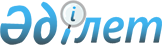 О внесении изменений в решение XХХV сессии Шетского районного маслихата от 27 декабря 2019 года № 35/317 "Об утверждении бюджетов на 2020-2022 годы сельских округов и поселков Шетского района"Решение Шетского районного маслихата Карагандинской области от 7 июля 2020 года № 40/373. Зарегистрировано Департаментом юстиции Карагандинской области 20 июля 2020 года № 5950
      В соответствии с Бюджетным кодексом Республики Казахстан от 4 декабря 2008 года, Законом Республики Казахстан от 23 января 2001 года "О местном государственном управлении и самоуправлении в Республике Казахстан" районный маслихат РЕШИЛ:
      1. Внести в решение XХVI сессии Шетского районного маслихата от 27 декабря 2019 года №35/317 "Об утверждении бюджетов на 2020-2022 годы сельских округов и поселков Шетского района" (зарегистрировано в Реестре государственной регистрации нормативных правовых актов за №5671, опубликовано в газете "Шет Шұғыласы" 16 января 2020 года № 03 (10. 780), в Эталонном контрольном банке нормативных правовых актов Республики Казахстан в электронном виде 20 января 2020 года), следующие изменения:
      пункты 1, 2, 3, 4, 5, 6, 7, 8, 9, 10, 11, 12, 13, 14, 15, 16, 17, 18, 19, 20, 21, 22, 23, 24, 25 изложить в следующей редакции:
      "1. Утвердить бюджет Аксу-Аюлинского сельского округа на 2020-2022 годы согласно приложениям 1, 2, 3 в том числе на 2020 год в следующих объемах:
      1) доходы – 425915 тысяч тенге, в том числе:
      налоговые поступления – 7000 тысяч тенге;
      поступлениям трансфертов – 418915 тысяч тенге;
      2) затраты – 464435 тысяч тенге;
      3) чистое бюджетное кредитование – 0 тысяч тенге:
      бюджетные кредиты – 0 тысяч тенге;
      погашение бюджетных кредитов – 0 тысяч тенге;
      4) сальдо по операциям с финансовыми активами – 0 тысяч тенге:
      приобретение финансовых активов – 0 тысяч тенге;
      поступления от продажи финансовых активов государства – 0 тысяч тенге;
      5) дефицит (профицит) бюджета – минус 28000 тысяч тенге;
      6) финансирование дефицита (использование профицита) бюджета – 28000 тысяч тенге:
      поступление займов – 0 тысяч тенге;
      погашение займов – 0 тысяч тенге;
      используемые остатки бюджетных средств – 10520 тысяч тенге.
      2. Утвердить бюджет поселка Агадырь на 2020-2022 годы согласно приложениям 4, 5, 6 в том числе на 2020 год в следующих объемах:
      1) доходы – 488439 тысяч тенге, в том числе:
      налоговые поступления – 9516 тысяч тенге;
      поступлениям трансфертов – 478923 тысяч тенге;
      2) затраты – 519105 тысяч тенге;
      3) чистое бюджетное кредитование – 0 тысяч тенге:
      бюджетные кредиты – 0 тысяч тенге;
      погашение бюджетных кредитов – 0 тысяч тенге;
      4) сальдо по операциям с финансовыми активами – 0 тысяч тенге:
      приобретение финансовых активов – 0 тысяч тенге;
      поступления от продажи финансовых активов государства – 0 тысяч тенге;
      5) дефицит (профицит) бюджета – минус 12673 тысяч тенге;
      6) финансирование дефицита (использование профицита) бюджета – 12673 тысяч тенге:
      поступление займов – 0 тысяч тенге;
      погашение займов – 0 тысяч тенге;
      используемые остатки бюджетных средств – 17993 тысяч тенге.
      3. Утвердить бюджет поселка имени Сакена Сейфуллина на 2020-2022 годы согласно приложениям 7, 8, 9 в том числе на 2020 год в следующих объемах:
      1) доходы – 110862 тысяч тенге, в том числе:
      налоговые поступления – 2600 тысяч тенге;
      поступлениям трансфертов – 108262 тысяч тенге;
      2) затраты – 155569 тысяч тенге;
      3) чистое бюджетное кредитование – 0 тысяч тенге:
      бюджетные кредиты – 0 тысяч тенге;
      погашение бюджетных кредитов – 0 тысяч тенге;
      4) сальдо по операциям с финансовыми активами – 0 тысяч тенге:
      приобретение финансовых активов – 0 тысяч тенге;
      поступления от продажи финансовых активов государства – 0 тысяч тенге;
      5) дефицит (профицит) бюджета – минус 42500 тысяч тенге;
      6) финансирование дефицита (использование профицита) бюджета – 42500 тысяч тенге:
      поступление займов – 0 тысяч тенге;
      погашение займов – 0 тысяч тенге;
      используемые остатки бюджетных средств – 2207 тысяч тенге.
      4. Утвердить бюджет поселка Акжал на 2020-2022 годы согласно приложениям 10, 11, 12 в том числе на 2020 год в следующих объемах:
      1) доходы – 191033 тысяч тенге, в том числе:
      налоговые поступления – 5930 тысяч тенге;
      поступлениям трансфертов – 185103 тысяч тенге;
      2) затраты – 265493 тысяч тенге;
      3) чистое бюджетное кредитование – 0 тысяч тенге:
      бюджетные кредиты – 0 тысяч тенге;
      погашение бюджетных кредитов – 0 тысяч тенге;
      4) сальдо по операциям с финансовыми активами – 0 тысяч тенге:
      приобретение финансовых активов – 0 тысяч тенге;
      поступления от продажи финансовых активов государства – 0 тысяч тенге;
      5) дефицит (профицит) бюджета – минус 65000 тысяч тенге;
      6) финансирование дефицита (использование профицита) бюджета – 65000 тысяч тенге:
      поступление займов – 0 тысяч тенге;
      погашение займов – 0 тысяч тенге;
      используемые остатки бюджетных средств – 9460 тысяч тенге.
      5. Утвердить бюджет поселка Мойынты на 2020-2022 годы согласно приложениям 13, 14, 15 в том числе на 2020 год в следующих объемах:
      1) доходы – 102856 тысяч тенге, в том числе:
      налоговые поступления – 370 тысяч тенге;
      поступлениям трансфертов – 102486 тысяч тенге;
      2) затраты – 104062 тысяч тенге;
      3) чистое бюджетное кредитование – 0 тысяч тенге:
      бюджетные кредиты – 0 тысяч тенге;
      погашение бюджетных кредитов – 0 тысяч тенге;
      4) сальдо по операциям с финансовыми активами – 0 тысяч тенге:
      приобретение финансовых активов – 0 тысяч тенге;
      поступления от продажи финансовых активов государства – 0 тысяч тенге;
      5) дефицит (профицит) бюджета – минус 0 тысяч тенге;
      6) финансирование дефицита (использование профицита) бюджета – 0 тысяч тенге:
      поступление займов – 0 тысяч тенге;
      погашение займов – 0 тысяч тенге;
      используемые остатки бюджетных средств – 1206 тысяч тенге.
      6. Утвердить бюджет поселка Акшатау на 2020-2022 годы согласно приложениям 16, 17, 18 в том числе на 2020 год в следующих объемах:
      1) доходы – 46352 тысяч тенге, в том числе:
      налоговые поступления – 1935 тысяч тенге;
      поступлениям трансфертов – 44417 тысяч тенге;
      2) затраты – 121352 тысяч тенге;
      3) чистое бюджетное кредитование – 0 тысяч тенге:
      бюджетные кредиты – 0 тысяч тенге;
      погашение бюджетных кредитов – 0 тысяч тенге;
      4) сальдо по операциям с финансовыми активами – 0 тысяч тенге:
      приобретение финансовых активов – 0 тысяч тенге;
      поступления от продажи финансовых активов государства – 0 тысяч тенге;
      5) дефицит (профицит) бюджета – минус 75000 тысяч тенге;
      6) финансирование дефицита (использование профицита) бюджета – 75000 тысяч тенге:
      поступление займов – 0 тысяч тенге;
      погашение займов – 0 тысяч тенге;
      используемые остатки бюджетных средств – 0 тысяч тенге.
      7. Утвердить бюджет поселка Дария на 2020-2022 годы согласно приложениям 19, 20, 21 в том числе на 2020 год в следующих объемах:
      1) доходы – 45629 тысяч тенге, в том числе:
      налоговые поступления – 154 тысяч тенге;
      поступлениям трансфертов – 45475 тысяч тенге;
      2) затраты – 45629 тысяч тенге;
      3) чистое бюджетное кредитование – 0 тысяч тенге:
      бюджетные кредиты – 0 тысяч тенге;
      погашение бюджетных кредитов – 0 тысяч тенге;
      4) сальдо по операциям с финансовыми активами – 0 тысяч тенге:
      приобретение финансовых активов – 0 тысяч тенге;
      поступления от продажи финансовых активов государства – 0 тысяч тенге;
      5) дефицит (профицит) бюджета – минус 0 тысяч тенге;
      6) финансирование дефицита (использование профицита) бюджета – 0 тысяч тенге:
      поступление займов – 0 тысяч тенге;
      погашение займов – 0 тысяч тенге;
      используемые остатки бюджетных средств – 0 тысяч тенге.
      8. Утвердить бюджет поселка Жамбыл на 2020-2022 годы согласно приложениям 22, 23, 24 в том числе на 2020 год в следующих объемах:
      1) доходы – 18359 тысяч тенге, в том числе:
      налоговые поступления – 6 тысяч тенге;
      поступлениям трансфертов – 18353 тысяч тенге;
      2) затраты – 18359 тысяч тенге;
      3) чистое бюджетное кредитование – 0 тысяч тенге:
      бюджетные кредиты – 0 тысяч тенге;
      погашение бюджетных кредитов – 0 тысяч тенге;
      4) сальдо по операциям с финансовыми активами – 0 тысяч тенге:
      приобретение финансовых активов – 0 тысяч тенге;
      поступления от продажи финансовых активов государства – 0 тысяч тенге;
      5) дефицит (профицит) бюджета – минус 0 тысяч тенге;
      6) финансирование дефицита (использование профицита) бюджета – 0 тысяч тенге:
      поступление займов – 0 тысяч тенге;
      погашение займов – 0 тысяч тенге;
      используемые остатки бюджетных средств – 0 тысяч тенге.
      9. Утвердить бюджет Акшокинского сельского округа на 2020-2022 годы согласно приложениям 25, 26, 27 в том числе на 2020 год в следующих объемах:
      1) доходы – 39287 тысяч тенге, в том числе:
      налоговые поступления – 88 тысяч тенге;
      поступлениям трансфертов – 39199 тысяч тенге;
      2) затраты – 39287 тысяч тенге;
      3) чистое бюджетное кредитование – 0 тысяч тенге:
      бюджетные кредиты – 0 тысяч тенге;
      погашение бюджетных кредитов – 0 тысяч тенге;
      4) сальдо по операциям с финансовыми активами – 0 тысяч тенге:
      приобретение финансовых активов – 0 тысяч тенге;
      поступления от продажи финансовых активов государства – 0 тысяч тенге;
      5) дефицит (профицит) бюджета – минус 0 тысяч тенге;
      6) финансирование дефицита (использование профицита) бюджета – 0 тысяч тенге:
      поступление займов – 0 тысяч тенге;
      погашение займов – 0 тысяч тенге;
      используемые остатки бюджетных средств – 0 тысяч тенге.
      10. Утвердить бюджет Нижние Кайрактинского сельского округа на 2020-2022 годы согласно приложениям 28, 29, 30 в том числе на 2020 год в следующих объемах:
      1) доходы – 54723 тысяч тенге, в том числе:
      налоговые поступления – 227 тысяч тенге;
      поступлениям трансфертов – 54496 тысяч тенге;
      2) затраты – 66891 тысяч тенге;
      3) чистое бюджетное кредитование – 0 тысяч тенге:
      бюджетные кредиты – 0 тысяч тенге;
      погашение бюджетных кредитов – 0 тысяч тенге;
      4) сальдо по операциям с финансовыми активами – 0 тысяч тенге:
      приобретение финансовых активов – 0 тысяч тенге;
      поступления от продажи финансовых активов государства – 0 тысяч тенге;
      5) дефицит (профицит) бюджета – минус 12168 тысяч тенге;
      6) финансирование дефицита (использование профицита) бюджета – 12168 тысяч тенге:
      поступление займов – 0 тысяч тенге;
      погашение займов – 0 тысяч тенге;
      используемые остатки бюджетных средств – 0 тысяч тенге.
      11. Утвердить бюджет Талдинского сельского округа на 2020-2022 годы согласно приложениям 31, 32, 33 в том числе на 2020 год в следующих объемах:
      1) доходы – 85990 тысяч тенге, в том числе:
      налоговые поступления – 172 тысяч тенге;
      поступлениям трансфертов – 85818 тысяч тенге;
      2) затраты – 85990 тысяч тенге;
      3) чистое бюджетное кредитование – 0 тысяч тенге:
      бюджетные кредиты – 0 тысяч тенге;
      погашение бюджетных кредитов – 0 тысяч тенге;
      4) сальдо по операциям с финансовыми активами – 0 тысяч тенге:
      приобретение финансовых активов – 0 тысяч тенге;
      поступления от продажи финансовых активов государства – 0 тысяч тенге;
      5) дефицит (профицит) бюджета – минус 0 тысяч тенге;
      6) финансирование дефицита (использование профицита) бюджета – 0 тысяч тенге:
      поступление займов – 0 тысяч тенге;
      погашение займов – 0 тысяч тенге;
      используемые остатки бюджетных средств – 0 тысяч тенге.
      12. Утвердить бюджет Успенского сельского округа на 2020-2022 годы согласно приложениям 34, 35, 36 в том числе на 2020 год в следующих объемах:
      1) доходы – 63115 тысяч тенге, в том числе:
      налоговые поступления – 347 тысяч тенге;
      поступлениям трансфертов – 62768 тысяч тенге;
      2) затраты – 63115 тысяч тенге;
      3) чистое бюджетное кредитование – 0 тысяч тенге:
      бюджетные кредиты – 0 тысяч тенге;
      погашение бюджетных кредитов – 0 тысяч тенге;
      4) сальдо по операциям с финансовыми активами – 0 тысяч тенге:
      приобретение финансовых активов – 0 тысяч тенге;
      поступления от продажи финансовых активов государства – 0 тысяч тенге;
      5) дефицит (профицит) бюджета – минус 0 тысяч тенге;
      6) финансирование дефицита (использование профицита) бюджета – 0 тысяч тенге:
      поступление займов – 0 тысяч тенге;
      погашение займов – 0 тысяч тенге;
      используемые остатки бюджетных средств – 0 тысяч тенге.
      13. Утвердить бюджет Шетского сельского округа на 2020-2022 годы согласно приложениям 37, 38, 39 в том числе на 2020 год в следующих объемах:
      1) доходы – 115838 тысяч тенге, в том числе:
      налоговые поступления – 100 тысяч тенге;
      поступлениям трансфертов – 115738 тысяч тенге;
      2) затраты – 115838 тысяч тенге;
      3) чистое бюджетное кредитование – 0 тысяч тенге:
      бюджетные кредиты – 0 тысяч тенге;
      погашение бюджетных кредитов – 0 тысяч тенге;
      4) сальдо по операциям с финансовыми активами – 0 тысяч тенге:
      приобретение финансовых активов – 0 тысяч тенге;
      поступления от продажи финансовых активов государства – 0 тысяч тенге;
      5) дефицит (профицит) бюджета – минус 0 тысяч тенге;
      6) финансирование дефицита (использование профицита) бюджета – 0 тысяч тенге:
      поступление займов – 0 тысяч тенге;
      погашение займов – 0 тысяч тенге;
      используемые остатки бюджетных средств – 0 тысяч тенге.
      14. Утвердить бюджет Акойского сельского округа на 2020-2022 годы согласно приложениям 40, 41, 42 в том числе на 2020 год в следующих объемах:
      1) доходы – 60569 тысяч тенге, в том числе:
      налоговые поступления – 180 тысяч тенге;
      поступлениям трансфертов – 60389 тысяч тенге;
      2) затраты – 60569 тысяч тенге;
      3) чистое бюджетное кредитование – 0 тысяч тенге:
      бюджетные кредиты – 0 тысяч тенге;
      погашение бюджетных кредитов – 0 тысяч тенге;
      4) сальдо по операциям с финансовыми активами – 0 тысяч тенге:
      приобретение финансовых активов – 0 тысяч тенге;
      поступления от продажи финансовых активов государства – 0 тысяч тенге;
      5) дефицит (профицит) бюджета – минус 0 тысяч тенге;
      6) финансирование дефицита (использование профицита) бюджета – 0 тысяч тенге:
      поступление займов – 0 тысяч тенге;
      погашение займов – 0 тысяч тенге;
      используемые остатки бюджетных средств – 0 тысяч тенге.
      15. Утвердить бюджет Батыкского сельского округа на 2020-2022 годы согласно приложениям 43, 44, 45 в том числе на 2020 год в следующих объемах:
      1) доходы – 42246 тысяч тенге, в том числе:
      налоговые поступления – 105 тысяч тенге;
      поступлениям трансфертов – 42141 тысяч тенге;
      2) затраты – 66246 тысяч тенге;
      3) чистое бюджетное кредитование – 0 тысяч тенге:
      бюджетные кредиты – 0 тысяч тенге;
      погашение бюджетных кредитов – 0 тысяч тенге;
      4) сальдо по операциям с финансовыми активами – 0 тысяч тенге:
      приобретение финансовых активов – 0 тысяч тенге;
      поступления от продажи финансовых активов государства – 0 тысяч тенге;
      5) дефицит (профицит) бюджета – минус 24000 тысяч тенге;
      6) финансирование дефицита (использование профицита) бюджета – 24000 тысяч тенге:
      поступление займов – 0 тысяч тенге;
      погашение займов – 0 тысяч тенге;
      используемые остатки бюджетных средств – 0 тысяч тенге.
      16. Утвердить бюджет Босагинского сельского округа на 2020-2022 годы согласно приложениям 46, 47, 48 в том числе на 2020 год в следующих объемах:
      1) доходы – 41082 тысяч тенге, в том числе:
      налоговые поступления – 71 тысяч тенге;
      поступлениям трансфертов – 41011 тысяч тенге;
      2) затраты – 41082 тысяч тенге;
      3) чистое бюджетное кредитование – 0 тысяч тенге:
      бюджетные кредиты – 0 тысяч тенге;
      погашение бюджетных кредитов – 0 тысяч тенге;
      4) сальдо по операциям с финансовыми активами – 0 тысяч тенге:
      приобретение финансовых активов – 0 тысяч тенге;
      поступления от продажи финансовых активов государства – 0 тысяч тенге;
      5) дефицит (профицит) бюджета – минус 0 тысяч тенге;
      6) финансирование дефицита (использование профицита) бюджета – 0 тысяч тенге:
      поступление займов – 0 тысяч тенге;
      погашение займов – 0 тысяч тенге;
      используемые остатки бюджетных средств – 0 тысяч тенге.
      17. Утвердить бюджет Бурминского сельского округа на 2020-2022 годы согласно приложениям 49, 50, 51 в том числе на 2020 год в следующих объемах:
      1) доходы – 34458 тысяч тенге, в том числе:
      налоговые поступления – 144 тысяч тенге;
      поступлениям трансфертов – 34314 тысяч тенге;
      2) затраты – 34458 тысяч тенге;
      3) чистое бюджетное кредитование – 0 тысяч тенге:
      бюджетные кредиты – 0 тысяч тенге;
      погашение бюджетных кредитов – 0 тысяч тенге;
      4) сальдо по операциям с финансовыми активами – 0 тысяч тенге:
      приобретение финансовых активов – 0 тысяч тенге;
      поступления от продажи финансовых активов государства – 0 тысяч тенге;
      5) дефицит (профицит) бюджета – минус 0 тысяч тенге;
      6) финансирование дефицита (использование профицита) бюджета – 0 тысяч тенге:
      поступление займов – 0 тысяч тенге;
      погашение займов – 0 тысяч тенге;
      используемые остатки бюджетных средств – 0 тысяч тенге.
      18. Утвердить бюджет сельского округа имени Карима Мынбаева на 2020-2022 годы согласно приложениям 52, 53, 54 в том числе на 2020 год в следующих объемах:
      1) доходы – 25761 тысяч тенге, в том числе:
      налоговые поступления – 6 тысяч тенге;
      поступлениям трансфертов – 25755 тысяч тенге;
      2) затраты – 25761 тысяч тенге;
      3) чистое бюджетное кредитование – 0 тысяч тенге:
      бюджетные кредиты – 0 тысяч тенге;
      погашение бюджетных кредитов – 0 тысяч тенге;
      4) сальдо по операциям с финансовыми активами – 0 тысяч тенге:
      приобретение финансовых активов – 0 тысяч тенге;
      поступления от продажи финансовых активов государства – 0 тысяч тенге;
      5) дефицит (профицит) бюджета – минус 0 тысяч тенге;
      6) финансирование дефицита (использование профицита) бюджета – 0 тысяч тенге:
      поступление займов – 0 тысяч тенге;
      погашение займов – 0 тысяч тенге;
      используемые остатки бюджетных средств – 0 тысяч тенге.
      19. Утвердить бюджет Кеншокинского сельского округа на 2020-2022 годы согласно приложениям 55, 56, 57 в том числе на 2020 год в следующих объемах:
      1) доходы – 34668 тысяч тенге, в том числе:
      налоговые поступления – 57 тысяч тенге;
      поступлениям трансфертов – 34611 тысяч тенге;
      2) затраты – 34668 тысяч тенге;
      3) чистое бюджетное кредитование – 0 тысяч тенге:
      бюджетные кредиты – 0 тысяч тенге;
      погашение бюджетных кредитов – 0 тысяч тенге;
      4) сальдо по операциям с финансовыми активами – 0 тысяч тенге:
      приобретение финансовых активов – 0 тысяч тенге;
      поступления от продажи финансовых активов государства – 0 тысяч тенге;
      5) дефицит (профицит) бюджета – минус 0 тысяч тенге;
      6) финансирование дефицита (использование профицита) бюджета – 0 тысяч тенге:
      поступление займов – 0 тысяч тенге;
      погашение займов – 0 тысяч тенге;
      используемые остатки бюджетных средств – 0 тысяч тенге.
      20. Утвердить бюджет Кииктинского сельского округа на 2020-2022 годы согласно приложениям 58, 59, 60 в том числе на 2020 год в следующих объемах:
      1) доходы – 43933 тысяч тенге, в том числе:
      налоговые поступления – 56 тысяч тенге;
      поступлениям трансфертов – 43877 тысяч тенге;
      2) затраты – 43933 тысяч тенге;
      3) чистое бюджетное кредитование – 0 тысяч тенге:
      бюджетные кредиты – 0 тысяч тенге;
      погашение бюджетных кредитов – 0 тысяч тенге;
      4) сальдо по операциям с финансовыми активами – 0 тысяч тенге:
      приобретение финансовых активов – 0 тысяч тенге;
      поступления от продажи финансовых активов государства – 0 тысяч тенге;
      5) дефицит (профицит) бюджета – минус 0 тысяч тенге;
      6) финансирование дефицита (использование профицита) бюджета – 0 тысяч тенге:
      поступление займов – 0 тысяч тенге;
      погашение займов – 0 тысяч тенге;
      используемые остатки бюджетных средств – 0 тысяч тенге.
      21. Утвердить бюджет Коктенкольского сельского округа на 2020-2022 годы согласно приложениям 61, 62, 63 в том числе на 2020 год в следующих объемах:
      1) доходы – 47959 тысяч тенге, в том числе:
      налоговые поступления – 298 тысяч тенге;
      поступлениям трансфертов – 47661 тысяч тенге;
      2) затраты – 47959 тысяч тенге;
      3) чистое бюджетное кредитование – 0 тысяч тенге:
      бюджетные кредиты – 0 тысяч тенге;
      погашение бюджетных кредитов – 0 тысяч тенге;
      4) сальдо по операциям с финансовыми активами – 0 тысяч тенге:
      приобретение финансовых активов – 0 тысяч тенге;
      поступления от продажи финансовых активов государства – 0 тысяч тенге;
      5) дефицит (профицит) бюджета – минус 0 тысяч тенге;
      6) финансирование дефицита (использование профицита) бюджета – 0 тысяч тенге:
      поступление займов – 0 тысяч тенге;
      погашение займов – 0 тысяч тенге;
      используемые остатки бюджетных средств – 0 тысяч тенге.
      22. Утвердить бюджет Красная Полянского сельского округа на 2020-2022 годы согласно приложениям 64, 65, 66 в том числе на 2020 год в следующих объемах:
      1) доходы – 33154 тысяч тенге, в том числе:
      налоговые поступления – 1176 тысяч тенге;
      поступлениям трансфертов – 31978 тысяч тенге;
      2) затраты – 33154 тысяч тенге;
      3) чистое бюджетное кредитование – 0 тысяч тенге:
      бюджетные кредиты – 0 тысяч тенге;
      погашение бюджетных кредитов – 0 тысяч тенге;
      4) сальдо по операциям с финансовыми активами – 0 тысяч тенге:
      приобретение финансовых активов – 0 тысяч тенге;
      поступления от продажи финансовых активов государства – 0 тысяч тенге;
      5) дефицит (профицит) бюджета – минус 0 тысяч тенге;
      6) финансирование дефицита (использование профицита) бюджета – 0 тысяч тенге:
      поступление займов – 0 тысяч тенге;
      погашение займов – 0 тысяч тенге;
      используемые остатки бюджетных средств – 0 тысяч тенге.
      23. Утвердить бюджет Нураталдинского сельского округа на 2020-2022 годы согласно приложениям 67, 68, 69 в том числе на 2020 год в следующих объемах:
      1) доходы – 88213 тысяч тенге, в том числе:
      налоговые поступления – 316 тысяч тенге;
      поступлениям трансфертов – 87897 тысяч тенге;
      2) затраты – 101213 тысяч тенге;
      3) чистое бюджетное кредитование – 0 тысяч тенге:
      бюджетные кредиты – 0 тысяч тенге;
      погашение бюджетных кредитов – 0 тысяч тенге;
      4) сальдо по операциям с финансовыми активами – 0 тысяч тенге:
      приобретение финансовых активов – 0 тысяч тенге;
      поступления от продажи финансовых активов государства – 0 тысяч тенге;
      5) дефицит (профицит) бюджета – минус 13000 тысяч тенге;
      6) финансирование дефицита (использование профицита) бюджета – 13000 тысяч тенге:
      поступление займов – 0 тысяч тенге;
      погашение займов – 0 тысяч тенге;
      используемые остатки бюджетных средств – 0 тысяч тенге.
      24. Утвердить бюджет Ортауского сельского округа на 2020-2022 годы согласно приложениям 70, 71, 72 в том числе на 2020 год в следующих объемах:
      1) доходы – 36243 тысяч тенге, в том числе:
      налоговые поступления – 31 тысяч тенге;
      поступлениям трансфертов – 36212 тысяч тенге;
      2) затраты – 36243 тысяч тенге;
      3) чистое бюджетное кредитование – 0 тысяч тенге:
      бюджетные кредиты – 0 тысяч тенге;
      погашение бюджетных кредитов – 0 тысяч тенге;
      4) сальдо по операциям с финансовыми активами – 0 тысяч тенге:
      приобретение финансовых активов – 0 тысяч тенге;
      поступления от продажи финансовых активов государства – 0 тысяч тенге;
      5) дефицит (профицит) бюджета – минус 0 тысяч тенге;
      6) финансирование дефицита (использование профицита) бюджета – 0 тысяч тенге:
      поступление займов – 0 тысяч тенге;
      погашение займов – 0 тысяч тенге;
      используемые остатки бюджетных средств – 0 тысяч тенге.
      25. Утвердить бюджет Таглинского сельского округа на 2020-2022 годы согласно приложениям 73, 74, 75 в том числе на 2020 год в следующих объемах:
      1) доходы – 44101 тысяч тенге, в том числе:
      налоговые поступления – 131 тысяч тенге;
      поступлениям трансфертов – 43970 тысяч тенге;
      2) затраты – 44101 тысяч тенге;
      3) чистое бюджетное кредитование – 0 тысяч тенге:
      бюджетные кредиты – 0 тысяч тенге;
      погашение бюджетных кредитов – 0 тысяч тенге;
      4) сальдо по операциям с финансовыми активами – 0 тысяч тенге:
      приобретение финансовых активов – 0 тысяч тенге;
      поступления от продажи финансовых активов государства – 0 тысяч тенге;
      5) дефицит (профицит) бюджета – минус 0 тысяч тенге;
      6) финансирование дефицита (использование профицита) бюджета – 0 тысяч тенге:
      поступление займов – 0 тысяч тенге;
      погашение займов – 0 тысяч тенге;
      используемые остатки бюджетных средств – 0 тысяч тенге.";
      приложение 1, 4, 7, 10, 13, 16, 19, 22, 25, 28, 31, 34, 37, 40, 43, 46, 49, 52, 55, 58, 61, 64, 67, 70, 73 к указанному решению изложить в новой редакции согласно приложениям 1, 2, 3, 4, 5, 6, 7, 8, 9, 10, 11, 12, 13, 14, 15, 16, 17, 18, 19, 20, 21, 22, 23, 24, 25 к настоящему решению. 
      2. Настоящее решение вводится в действие с 1 января 2020 года. Бюджет Аксу-Аюлинского сельского округа на 2020 год Бюджет поселка Агадырь на 2020 год Бюджет поселка имени С.Сейфуллина на 2020 год Бюджет поселка Акжал на 2020 год Бюджет поселка Мойынты на 2020 год Бюджет поселка Акшатау на 2020 год Бюджет поселка Дария на 2020 год Бюджет поселка Жамбыл на 2020 год Бюджет Акшокинского сельского округа 2020 год Бюджет Нижние Кайрактинского сельского округа на 2020 год Бюджет Талдинского сельского округа на 2020 год Бюджет Успенского сельского округа на 2020 год Бюджет Шетского сельского округа на 2020 год Бюджет Акойского сельского округа на 2020 год Бюджет Батыкского сельского округа на 2020 год Бюджет Босагинского сельского округа на 2020 год Бюджет Бурминского сельского округа на 2020 год Бюджет сельского округа имени Карима Мынбаева на 2020 год Бюджет Кеншокинского сельского округа на 2020 год Бюджет Кииктинского сельского округа на 2020 год Бюджет Коктенкольского сельского округа на 2020 год Бюджет Красная Полянского сельского округа на 2020 год Бюджет Нураталдинского сельского округа на 2020 год Бюджет Ортауского сельского округа на 2020 год Бюджет Таглинского сельского округа на 2020 год
					© 2012. РГП на ПХВ «Институт законодательства и правовой информации Республики Казахстан» Министерства юстиции Республики Казахстан
				
      Председатель сессии

А. Секербекова

      Секретарь районного маслихата

Б. Тулеукулов
Приложение 1 к решению
Шетского районного
маслихата
от 7 июля 2020 года
№ 40/373Приложение 1 к решению
Шетского районного маслихата
от 27 декабря 2019 года
№ 35/317
Категория 
Категория 
Категория 
Категория 
Сумма (тысяч тенге)
Класс
Класс
Класс
Сумма (тысяч тенге)
Подкласс
Подкласс
Сумма (тысяч тенге)
Наименование
Сумма (тысяч тенге)
1 
2
3
4
5
I. Доходы
425915
1
Налоговые поступления
7000
01
Подоходный налог
6000
2
Индивидуальный подоходный налог
6000
04
Hалоги на собственность
1000
1
Hалоги на имущество
200
3
Земельный налог
600
4
Hалог на транспортные средства
200
4
Поступления трансфертов
418915
02
Трансферты из вышестоящих органов государственного управления
418915
3
Трансферты из районного (города областного значения) бюджета
418915
Функциональная группа
Функциональная группа
Функциональная группа
Функциональная группа
Функциональная группа
Сумма (тысяч тенге)
Функциональная подгруппа
Функциональная подгруппа
Функциональная подгруппа
Функциональная подгруппа
Сумма (тысяч тенге)
Администратор бюджетных программ
Администратор бюджетных программ
Администратор бюджетных программ
Сумма (тысяч тенге)
Программа
Программа
Сумма (тысяч тенге)
Наименование
Сумма (тысяч тенге)
1 
2
3
4
5
6
ІІ.ЗАТРАТЫ
464435
01
Государственные услуги общего характера
93963
1
Представительные, исполнительные и другие органы, выполняющие общие функции государственного управления
93963
124
Аппарат акима города районного значения, села, поселка, сельского округа
93963
001
Услуги по обеспечению деятельности акима города районного значения, села, поселка, сельского округа
93283
022
Капитальные расходы государственного органа
680
04
Образование
115672
1
Дошкольное воспитание и обучение
115672
124
Аппарат акима города районного значения, села, поселка, сельского округа
115672
004
Дошкольное воспитание и обучение и организация медицинского обслуживания в организациях дошкольного воспитания и обучения
115672
07
Жилищно-коммунальное хозяйство
222100
2
Коммунальное хозяйство
8100
124
Аппарат акима города районного значения, села, поселка, сельского округа
8100
014
Организация водоснабжения населенных пунктов
8100
3
Благоустройство населенных пунктов
214000
124
Аппарат акима города районного значения, села, поселка, сельского округа
214000
008
Освещение улиц в населенных пунктах
40000
009
Обеспечение санитарии населенных пунктов
2000
011
Благоустройство и озеленение населенных пунктов
172000
08
Культура, спорт, туризм и информационное пространство
1200
1
Деятельность в области культуры
1200
124
Аппарат акима города районного значения, села, поселка, сельского округа
1200
006
Поддержка культурно-досуговой работы на местном уровне
1200
12
Транспорт и коммуникации
31500
1
Автомобильный транспорт
31500
124
Аппарат акима города районного значения, села, поселка, сельского округа
31500
013
Обеспечение функционирования автомобильных дорог в городах районного значения, селах, поселках, сельских округах
31500
Категория 
Категория 
Категория 
Категория 
Сумма (тысяч тенге)
Класс
Класс
Класс
Сумма (тысяч тенге)
Подкласс
Подкласс
Сумма (тысяч тенге)
Наименование
Сумма (тысяч тенге)
1
2
3
4
5
ІІІ.Погашение бюджетных кредитов
0
Категория 
Категория 
Категория 
Категория 
Сумма (тысяч тенге)
Класс
Класс
Класс
Сумма (тысяч тенге)
Подкласс
Подкласс
Сумма (тысяч тенге)
Наименование
Сумма (тысяч тенге)
1
2
3
4
5
Поступления займов
28000
7
Поступления займов
28000
01
Поступления займов
28000
1
Внутренние государственные займы
28000
Функциональная группа
Функциональная группа
Функциональная группа
Функциональная группа
Функциональная группа
Сумма (тысяч тенге
Функциональная подгруппа
Функциональная подгруппа
Функциональная подгруппа
Функциональная подгруппа
Сумма (тысяч тенге
Администратор бюджетных программ
Администратор бюджетных программ
Администратор бюджетных программ
Сумма (тысяч тенге
Программа
Программа
Сумма (тысяч тенге
Наименование
Сумма (тысяч тенге
1 
2
3
4
5
6
IV. Сальдо по операциям с финансовыми активами
0
Функциональная группа
Функциональная группа
Функциональная группа
Функциональная группа
Функциональная группа
Сумма (тысяч тенге)
Функциональная подгруппа
Функциональная подгруппа
Функциональная подгруппа
Функциональная подгруппа
Сумма (тысяч тенге)
Администратор бюджетных программ
Администратор бюджетных программ
Администратор бюджетных программ
Сумма (тысяч тенге)
Программа
Программа
Сумма (тысяч тенге)
Наименование
Сумма (тысяч тенге)
1 
2
3
4
5
6
V. Дефицит (профицит) бюджета
-28000
VI. Финансирование дефицита (использование профицита) бюджета
28000Приложение 2
к решению Шетского
районного маслихата
от 7 июля 2020 года №40/373Приложение 4
к решению Шетского районного маслихата
от 27 декабря 2019 года №35/317
Категория
Категория
Категория
Категория
Сумма (тысяч тенге)
Класс
Класс
Класс
Сумма (тысяч тенге)
Подкласс
Подкласс
Сумма (тысяч тенге)
Наименование
Сумма (тысяч тенге)
1 
2
3
4
5
I. Доходы
488439
1
Налоговые поступления
9516
01
Подоходный налог
7410
2
Индивидуальный подоходный налог
7410
04
Hалоги на собственность
2106
1
Hалоги на имущество
340
3
Земельный налог
1066
4
Hалог на транспортные средства
700
4
Поступления трансфертов
478923
02
Трансферты из вышестоящих органов государственного управления
478923
3
Трансферты из районного (города областного значения) бюджета
478923
Функциональная группа
Функциональная группа
Функциональная группа
Функциональная группа
Функциональная группа
Сумма (тысяч тенге)
Функциональная подгруппа
Функциональная подгруппа
Функциональная подгруппа
Функциональная подгруппа
Сумма (тысяч тенге)
Администратор бюджетных программ
Администратор бюджетных программ
Администратор бюджетных программ
Сумма (тысяч тенге)
Программа
Программа
Сумма (тысяч тенге)
Наименование
Сумма (тысяч тенге)
1 
2
3
4
5
6
ІІ.ЗАТРАТЫ
519105
01
Государственные услуги общего характера
83482
1
Представительные, исполнительные и другие органы, выполняющие общие функции государственного управления
83482
124
Аппарат акима города районного значения, села, поселка, сельского округа
83482
001
Услуги по обеспечению деятельности акима города районного значения, села, поселка, сельского округа
83482
04
Образование
198972
1
Дошкольное воспитание и обучение
198972
124
Аппарат акима города районного значения, села, поселка, сельского округа
198972
004
Дошкольное воспитание и обучение и организация медицинского обслуживания в организациях дошкольного воспитания и обучения
198972
06
Социальная помощь и социальное обеспечение
14738
2
Социальная помощь
14738
124
Аппарат акима города районного значения, села, поселка, сельского округа
14738
003
Оказание социальной помощи нуждающимся гражданам на дому
14738
07
Жилищно-коммунальное хозяйство
81673
3
Благоустройство населенных пунктов
81673
124
Аппарат акима города районного значения, села, поселка, сельского округа
81673
008
Освещение улиц в населенных пунктах
22000
009
Обеспечение санитарии населенных пунктов
1000
011
Благоустройство и озеленение населенных пунктов
53673
08
Культура, спорт, туризм и информационное пространство
80140
1
Деятельность в области культуры
80140
124
Аппарат акима города районного значения, села, поселка, сельского округа
80140
006
Поддержка культурно-досуговой работы на местном уровне
80140
12
Транспорт и коммуникации
60100
1
Автомобильный транспорт
60100
124
Аппарат акима города районного значения, села, поселка, сельского округа
60100
013
Обеспечение функционирования автомобильных дорог в городах районного значения, селах, поселках, сельских округах
60100
Категория 
Категория 
Категория 
Категория 
Сумма (тысяч тенге)
Класс
Класс
Класс
Сумма (тысяч тенге)
Подкласс
Подкласс
Сумма (тысяч тенге)
Наименование
Сумма (тысяч тенге)
1
2
3
4
5
ІІІ.Погашение бюджетных кредитов
0
Категория 
Категория 
Категория 
Категория 
Сумма (тысяч тенге)
Класс
Класс
Класс
Сумма (тысяч тенге)
Подкласс
Подкласс
Сумма (тысяч тенге)
Наименование
Сумма (тысяч тенге)
1
2
3
4
5
Поступления займов
12673
7
Поступления займов
12673
01
Поступления займов
12673
1
Внутренние государственные займы
12673
Функциональная группа
Функциональная группа
Функциональная группа
Функциональная группа
Функциональная группа
Сумма (тысяч тенге
Функциональная подгруппа
Функциональная подгруппа
Функциональная подгруппа
Функциональная подгруппа
Сумма (тысяч тенге
Администратор бюджетных программ
Администратор бюджетных программ
Администратор бюджетных программ
Сумма (тысяч тенге
Программа
Программа
Сумма (тысяч тенге
Наименование
Сумма (тысяч тенге
1 
2
3
4
5
6
IV. Сальдо по операциям с финансовыми активами
0
Функциональная группа
Функциональная группа
Функциональная группа
Функциональная группа
Функциональная группа
Сумма (тысяч тенге)
Функциональная подгруппа
Функциональная подгруппа
Функциональная подгруппа
Функциональная подгруппа
Сумма (тысяч тенге)
Администратор бюджетных программ
Администратор бюджетных программ
Администратор бюджетных программ
Сумма (тысяч тенге)
Программа
Программа
Сумма (тысяч тенге)
Наименование
Сумма (тысяч тенге)
1 
2
3
4
5
6
V. Дефицит (профицит) бюджета
-12673
VI. Финансирование дефицита (использование профицита) бюджета
12673Приложение 3
к решению Шетского
районного маслихата
от 7 июля 2020 года №40/373Приложение 7
к решению Шетского районного маслихата
от 27 декабря 2019 года №35/317
Категория
Категория
Категория
Категория
Сумма (тысяч тенге)
Класс
Класс
Класс
Сумма (тысяч тенге)
Подкласс
Подкласс
Сумма (тысяч тенге)
Наименование
Сумма (тысяч тенге)
1 
2
3
4
5
I. Доходы
110862
1
Налоговые поступления
2600
01
Подоходный налог
1535
2
Индивидуальный подоходный налог
1535
04
Hалоги на собственность
1065
1
Hалоги на имущество
95
3
Земельный налог
170
4
Hалог на транспортные средства
800
4
Поступления трансфертов
108262
02
Трансферты из вышестоящих органов государственного управления
108262
3
Трансферты из районного (города областного значения) бюджета
108262
Функциональная группа
Функциональная группа
Функциональная группа
Функциональная группа
Функциональная группа
Сумма (тысяч тенге)
Функциональная подгруппа
Функциональная подгруппа
Функциональная подгруппа
Функциональная подгруппа
Сумма (тысяч тенге)
Администратор бюджетных программ
Администратор бюджетных программ
Администратор бюджетных программ
Сумма (тысяч тенге)
Программа
Программа
Сумма (тысяч тенге)
Наименование
Сумма (тысяч тенге)
1 
2
3
4
5
6
ІІ.ЗАТРАТЫ
155569
01
Государственные услуги общего характера
52465
1
Представительные, исполнительные и другие органы, выполняющие общие функции государственного управления
52465
124
Аппарат акима города районного значения, села, поселка, сельского округа
52465
001
Услуги по обеспечению деятельности акима города районного значения, села, поселка, сельского округа
52215
022
Капитальные расходы государственного органа
250
04
Образование
32927
1
Дошкольное воспитание и обучение
32927
124
Аппарат акима города районного значения, села, поселка, сельского округа
32927
004
Дошкольное воспитание и обучение и организация медицинского обслуживания в организациях дошкольного воспитания и обучения
32927
06
Социальная помощь и социальное обеспечение
5227
2
Социальная помощь
5227
124
Аппарат акима города районного значения, села, поселка, сельского округа
5227
003
Оказание социальной помощи нуждающимся гражданам на дому
5227
07
Жилищно-коммунальное хозяйство
21650
3
Благоустройство населенных пунктов
21650
124
Аппарат акима города районного значения, села, поселка, сельского округа
21650
008
Освещение улиц в населенных пунктах
11500
009
Обеспечение санитарии населенных пунктов
1300
011
Благоустройство и озеленение населенных пунктов
8850
12
Транспорт и коммуникации
43300
1
Автомобильный транспорт
43300
124
Аппарат акима города районного значения, села, поселка, сельского округа
43300
013
Обеспечение функционирования автомобильных дорог в городах районного значения, селах, поселках, сельских округах
800
045
Капитальный и средний ремонт автомобильных дорог в городах районного значения, селах, поселках, сельских округах
42500
Категория
Категория
Категория
Категория
Сумма (тысяч тенге)
Класс
Класс
Класс
Сумма (тысяч тенге)
Подкласс
Подкласс
Сумма (тысяч тенге)
Наименование
Сумма (тысяч тенге)
1
2
3
4
5
ІІІ.Погашение бюджетных кредитов
0
Категория 
Категория 
Категория 
Категория 
Сумма (тысяч тенге)
Класс
Класс
Класс
Сумма (тысяч тенге)
Подкласс
Подкласс
Сумма (тысяч тенге)
Наименование
Сумма (тысяч тенге)
1
2
3
4
5
Поступления займов
42500
7
Поступления займов
42500
01
Поступления займов
42500
1
Внутренние государственные займы
42500
Функциональная группа
Функциональная группа
Функциональная группа
Функциональная группа
Функциональная группа
Сумма (тысяч тенге
Функциональная подгруппа
Функциональная подгруппа
Функциональная подгруппа
Функциональная подгруппа
Сумма (тысяч тенге
Администратор бюджетных программ
Администратор бюджетных программ
Администратор бюджетных программ
Сумма (тысяч тенге
Программа
Программа
Сумма (тысяч тенге
Наименование
Сумма (тысяч тенге
1 
2
3
4
5
6
IV. Сальдо по операциям с финансовыми активами
0
Функциональная группа
Функциональная группа
Функциональная группа
Функциональная группа
Функциональная группа
Сумма (тысяч тенге)
Функциональная подгруппа
Функциональная подгруппа
Функциональная подгруппа
Функциональная подгруппа
Сумма (тысяч тенге)
Администратор бюджетных программ
Администратор бюджетных программ
Администратор бюджетных программ
Сумма (тысяч тенге)
Программа
Программа
Сумма (тысяч тенге)
Наименование
Сумма (тысяч тенге)
1 
2
3
4
5
6
V. Дефицит (профицит) бюджета
-42500
VI. Финансирование дефицита (использование профицита) бюджета
42500Приложение 4
к решению Шетского
районного маслихата
от 7 июля 2020 года №40/373Приложение 10
к решению Шетского районного маслихата
от 27 декабря 2019 года №35/317
Категория
Категория
Категория
Категория
Сумма (тысяч тенге)
Класс
Класс
Класс
Сумма (тысяч тенге)
Подкласс
Подкласс
Сумма (тысяч тенге)
Наименование
Сумма (тысяч тенге)
1 
2
3
4
5
I. Доходы
191033
1
Налоговые поступления
5930
01
Подоходный налог
3088
2
Индивидуальный подоходный налог
3088
04
Hалоги на собственность
2842
1
Hалоги на имущество
84
3
Земельный налог
70
4
Hалог на транспортные средства
2688
4
Поступления трансфертов
185103
02
Трансферты из вышестоящих органов государственного управления
185103
3
Трансферты из районного (города областного значения) бюджета
185103
Функциональная группа
Функциональная группа
Функциональная группа
Функциональная группа
Функциональная группа
Сумма (тысяч тенге)
Функциональная подгруппа
Функциональная подгруппа
Функциональная подгруппа
Функциональная подгруппа
Сумма (тысяч тенге)
Администратор бюджетных программ
Администратор бюджетных программ
Администратор бюджетных программ
Сумма (тысяч тенге)
Программа
Программа
Сумма (тысяч тенге)
Наименование
Сумма (тысяч тенге)
1 
2
3
4
5
6
ІІ.ЗАТРАТЫ
265493
01
Государственные услуги общего характера
44569
1
Представительные, исполнительные и другие органы, выполняющие общие функции государственного управления
44569
124
Аппарат акима города районного значения, села, поселка, сельского округа
44569
001
Услуги по обеспечению деятельности акима города районного значения, села, поселка, сельского округа
44399
002
Капитальные расходы государственного органа
170
04
Образование
76866
1
Дошкольное воспитание и обучение
76866
124
Аппарат акима города районного значения, села, поселка, сельского округа
76866
004
Дошкольное воспитание и обучение и организация медицинского обслуживания в организациях дошкольного воспитания и обучения
76866
07
Жилищно-коммунальное хозяйство
61350
3
Благоустройство населенных пунктов
61350
124
Аппарат акима города районного значения, села, поселка, сельского округа
61350
011
Благоустройство и озеленение населенных пунктов
61350
12
Транспорт и коммуникации
82708
1
Автомобильный транспорт
82708
124
Аппарат акима города районного значения, села, поселка, сельского округа
82708
013
Обеспечение функционирования автомобильных дорог в городах районного значения, селах, поселках, сельских округах
30000
045
'Капитальный и средний ремонт автомобильных дорог в городах районного значения, селах, поселках, сельских округах
52708
Категория
Категория
Категория
Категория
Сумма (тысяч тенге)
Класс
Класс
Класс
Сумма (тысяч тенге)
Подкласс
Подкласс
Сумма (тысяч тенге)
Наименование
Сумма (тысяч тенге)
1
2
3
4
5
ІІІ.Погашение бюджетных кредитов
0
Категория 
Категория 
Категория 
Категория 
Сумма (тысяч тенге)
Класс
Класс
Класс
Сумма (тысяч тенге)
Подкласс
Подкласс
Сумма (тысяч тенге)
Наименование
Сумма (тысяч тенге)
1
2
3
4
5
Поступления займов
65000
7
Поступления займов
65000
01
Поступления займов
65000
1
Внутренние государственные займы
65000
Функциональная группа
Функциональная группа
Функциональная группа
Функциональная группа
Функциональная группа
Сумма (тысяч тенге
Функциональная подгруппа
Функциональная подгруппа
Функциональная подгруппа
Функциональная подгруппа
Сумма (тысяч тенге
Администратор бюджетных программ
Администратор бюджетных программ
Администратор бюджетных программ
Сумма (тысяч тенге
Программа
Программа
Сумма (тысяч тенге
Наименование
Сумма (тысяч тенге
1 
2
3
4
5
6
IV. Сальдо по операциям с финансовыми активами
0
Функциональная группа
Функциональная группа
Функциональная группа
Функциональная группа
Функциональная группа
Сумма (тысяч тенге)
Функциональная подгруппа
Функциональная подгруппа
Функциональная подгруппа
Функциональная подгруппа
Сумма (тысяч тенге)
Администратор бюджетных программ
Администратор бюджетных программ
Администратор бюджетных программ
Сумма (тысяч тенге)
Программа
Программа
Наименование
1 
2
3
4
5
6
6
V. Дефицит (профицит) бюджета
-65000
-65000
VI. Финансирование дефицита (использование профицита) бюджета
65000
65000Приложение 5
к решению Шетского районного маслихата
от 7 июля 2020 года №40/373Приложение 13
к решению Шетского районного маслихата
от 27 декабря 2019 года №35/317
Категория
Категория
Категория
Категория
Сумма (тысяч тенге)
Класс
Класс
Класс
Сумма (тысяч тенге)
Подкласс 
Подкласс 
Сумма (тысяч тенге)
Наименование
Сумма (тысяч тенге)
1
2
3
4
5
I. Доходы
102856
1
Налоговые поступления
370
01
Подоходный налог
200
2
Индивидуальный подоходный налог
200
04
Hалоги на собственность
170
1
Hалоги на имущество
60
3
Земельный налог
110
4
Hалог на транспортные средства
4
Поступления трансфертов
102486
02
Трансферты из вышестоящих органов государственного управления
102486
3
Трансферты из районного (города областного значения) бюджета
102486
Функциональная группа
Функциональная группа
Функциональная группа
Функциональная группа
Функциональная группа
Сумма (тысяч тенге)
Функциональная подгруппа
Функциональная подгруппа
Функциональная подгруппа
Функциональная подгруппа
Сумма (тысяч тенге)
Администратор бюджетных программ
Администратор бюджетных программ
Администратор бюджетных программ
Сумма (тысяч тенге)
Программа
Программа
Сумма (тысяч тенге)
Наименование
Сумма (тысяч тенге)
1 
2
3
4
5
6
ІІ.ЗАТРАТЫ
104062
01
Государственные услуги общего характера
30982
1
Представительные, исполнительные и другие органы, выполняющие общие функции государственного управления
30982
124
Аппарат акима города районного значения, села, поселка, сельского округа
30982
001
Услуги по обеспечению деятельности акима города районного значения, села, поселка, сельского округа
30732
022
Капитальные расходы государственного органа
250
06
Социальная помощь и социальное обеспечение
3180
2
Социальная помощь
3180
124
Аппарат акима города районного значения, села, поселка, сельского округа
3180
003
Оказание социальной помощи нуждающимся гражданам на дому
3180
07
Жилищно-коммунальное хозяйство
14400
3
Благоустройство населенных пунктов
14400
124
Аппарат акима города районного значения, села, поселка, сельского округа
14400
008
Освещение улиц в населенных пунктах
7800
011
Благоустройство и озеленение населенных пунктов
6600
12
Транспорт и коммуникации
55500
1
Автомобильный транспорт
55500
124
Аппарат акима города районного значения, села, поселка, сельского округа
55500
013
Обеспечение функционирования автомобильных дорог в городах районного значения, селах, поселках, сельских округах
55500
Категория 
Категория 
Категория 
Категория 
Сумма (тысяч тенге)
Класс
Класс
Класс
Сумма (тысяч тенге)
Подкласс
Подкласс
Сумма (тысяч тенге)
Наименование
Сумма (тысяч тенге)
1
2
3
4
5
ІІІ.Погашение бюджетных кредитов
0
Функциональная группа
Функциональная группа
Функциональная группа
Функциональная группа
Функциональная группа
Сумма (тысяч тенге)
Функциональная подгруппа 
Функциональная подгруппа 
Функциональная подгруппа 
Функциональная подгруппа 
Сумма (тысяч тенге)
Администратор бюджетных программ 
Администратор бюджетных программ 
Администратор бюджетных программ 
Сумма (тысяч тенге)
Программа
Программа
Сумма (тысяч тенге)
Наименование
Сумма (тысяч тенге)
1
2
3
4
5
6
IV. Сальдо по операциям с финансовыми активами
0
Функциональная группа
Функциональная группа
Функциональная группа
Функциональная группа
Функциональная группа
Сумма (тысяч тенге)
Функциональная подгруппа 
Функциональная подгруппа 
Функциональная подгруппа 
Функциональная подгруппа 
Сумма (тысяч тенге)
Администратор бюджетных программ 
Администратор бюджетных программ 
Администратор бюджетных программ 
Сумма (тысяч тенге)
Программа
Программа
Сумма (тысяч тенге)
Наименование
Сумма (тысяч тенге)
1
2
3
4
5
6
V. Дефицит (профицит) бюджета
0
VI. Финансирование дефицита (использование профицита) бюджета
0Приложение 6
к решению Шетского районного маслихата
от 7 июля 2020 года №40/373Приложение 16
к решению Шетского районного маслихата
от 27 декабря 2019 года №35/317
Категория
Категория
Категория
Категория
Сумма (тысяч тенге)
Класс
Класс
Класс
Сумма (тысяч тенге)
Подкласс 
Подкласс 
Сумма (тысяч тенге)
Наименование
Сумма (тысяч тенге)
1
2
3
4
5
I. Доходы
46352
1
Налоговые поступления
1935
01
Подоходный налог
1845
2
Индивидуальный подоходный налог
1845
04
Hалоги на собственность
90
1
Hалоги на имущество
37
3
Земельный налог
53
4
Поступления трансфертов
44417
02
Трансферты из вышестоящих органов государственного управления
44417
3
Трансферты из районного (города областного значения) бюджета
44417
Функциональная группа
Функциональная группа
Функциональная группа
Функциональная группа
Функциональная группа
Сумма (тысяч тенге)
Функциональная подгруппа
Функциональная подгруппа
Функциональная подгруппа
Функциональная подгруппа
Сумма (тысяч тенге)
Администратор бюджетных программ
Администратор бюджетных программ
Администратор бюджетных программ
Сумма (тысяч тенге)
Программа
Программа
Сумма (тысяч тенге)
Наименование
Сумма (тысяч тенге)
1 
2
3
4
5
6
ІІ.ЗАТРАТЫ
121352
01
Государственные услуги общего характера
28080
1
Представительные, исполнительные и другие органы, выполняющие общие функции государственного управления
28080
124
Аппарат акима города районного значения, села, поселка, сельского округа
28080
001
Услуги по обеспечению деятельности акима города районного значения, села, поселка, сельского округа
27850
022
Капитальные расходы государственного органа
230
06
Социальная помощь и социальное обеспечение
1560
2
Социальная помощь
1560
124
Аппарат акима города районного значения, села, поселка, сельского округа
1560
003
Оказание социальной помощи нуждающимся гражданам на дому
1560
07
Жилищно-коммунальное хозяйство
14712
3
Благоустройство населенных пунктов
14712
124
Аппарат акима города районного значения, села, поселка, сельского округа
14712
008
Освещение улиц в населенных пунктах
6600
011
Благоустройство и озеленение населенных пунктов
8112
12
Транспорт и коммуникации
77000
1
Автомобильный транспорт
77000
124
Аппарат акима города районного значения, села, поселка, сельского округа
77000
013
Обеспечение функционирования автомобильных дорог в городах районного значения, селах, поселках, сельских округах
2000
045
'Капитальный и средний ремонт автомобильных дорог в городах районного значения, селах, поселках, сельских округах
75000
Категория 
Категория 
Категория 
Категория 
Сумма (тысяч тенге)
Класс
Класс
Класс
Сумма (тысяч тенге)
Подкласс
Подкласс
Сумма (тысяч тенге)
Наименование
Сумма (тысяч тенге)
1
2
3
4
5
ІІІ.Погашение бюджетных кредитов
0
Категория 
Категория 
Категория 
Категория 
Сумма (тысяч тенге)
Класс
Класс
Класс
Сумма (тысяч тенге)
Подкласс
Подкласс
Сумма (тысяч тенге)
Наименование
Сумма (тысяч тенге)
1
2
3
4
5
Поступления займов
75000
7
Поступления займов
75000
01
Поступления займов
75000
1
Внутренние государственные займы
75000
Функциональная группа
Функциональная группа
Функциональная группа
Функциональная группа
Функциональная группа
Сумма (тысяч тенге
Функциональная подгруппа
Функциональная подгруппа
Функциональная подгруппа
Функциональная подгруппа
Сумма (тысяч тенге
Администратор бюджетных программ
Администратор бюджетных программ
Администратор бюджетных программ
Программа
Программа
Наименование
1 
2
3
4
5
6
IV. Сальдо по операциям с финансовыми активами
0
Функциональная группа
Функциональная группа
Функциональная группа
Функциональная группа
Функциональная группа
Сумма (тысяч тенге)
Функциональная подгруппа
Функциональная подгруппа
Функциональная подгруппа
Функциональная подгруппа
Сумма (тысяч тенге)
Администратор бюджетных программ
Администратор бюджетных программ
Администратор бюджетных программ
Сумма (тысяч тенге)
Программа
Программа
Наименование
1 
2
3
4
5
6
V. Дефицит (профицит) бюджета
-75000
VI. Финансирование дефицита (использование профицита) бюджета
75000Приложение 7
к решению Шетского районного маслихата
от 7 июля 2020 года №40/373Приложение 19
к решению Шетского районного маслихата
от 27 декабря 2019 года №35/317
Категория
Категория
Категория
Категория
Сумма (тысяч тенге)
Класс
Класс
Класс
Сумма (тысяч тенге)
Подкласс 
Подкласс 
Сумма (тысяч тенге)
Наименование
Сумма (тысяч тенге)
1
2
3
4
5
I. Доходы
45629
1
Налоговые поступления
154
01
Подоходный налог
94
2
Индивидуальный подоходный налог
94
04
Hалоги на собственность
60
1
Hалоги на имущество
25
3
Земельный налог
35
4
Поступления трансфертов
45475
02
Трансферты из вышестоящих органов государственного управления
45475
3
Трансферты из районного (города областного значения) бюджета
45475
Функциональная группа
Функциональная группа
Функциональная группа
Функциональная группа
Функциональная группа
Сумма (тысяч тенге)
Функциональная подгруппа
Функциональная подгруппа
Функциональная подгруппа
Функциональная подгруппа
Сумма (тысяч тенге)
Администратор бюджетных программ
Администратор бюджетных программ
Администратор бюджетных программ
Сумма (тысяч тенге)
Программа
Программа
Сумма (тысяч тенге)
Наименование
Сумма (тысяч тенге)
1 
2
3
4
5
6
ІІ.ЗАТРАТЫ
45629
01
Государственные услуги общего характера
21129
1
Представительные, исполнительные и другие органы, выполняющие общие функции государственного управления
21129
124
Аппарат акима города районного значения, села, поселка, сельского округа
21129
001
Услуги по обеспечению деятельности акима города районного значения, села, поселка, сельского округа
21129
07
Жилищно-коммунальное хозяйство
7400
3
Благоустройство населенных пунктов
7400
124
Аппарат акима города районного значения, села, поселка, сельского округа
7400
008
Освещение улиц в населенных пунктах
7100
011
Благоустройство и озеленение населенных пунктов
300
12
Транспорт и коммуникации
17100
1
Автомобильный транспорт
17100
124
Аппарат акима города районного значения, села, поселка, сельского округа
17100
013
Обеспечение функционирования автомобильных дорог в городах районного значения, селах, поселках, сельских округах
17100
Категория 
Категория 
Категория 
Категория 
Сумма (тысяч тенге)
Класс
Класс
Класс
Сумма (тысяч тенге)
Подкласс
Подкласс
Сумма (тысяч тенге)
Наименование
Сумма (тысяч тенге)
1
2
3
4
5
ІІІ.Погашение бюджетных кредитов
0
Функциональная группа
Функциональная группа
Функциональная группа
Функциональная группа
Функциональная группа
Сумма (тысяч тенге)
Функциональная подгруппа 
Функциональная подгруппа 
Функциональная подгруппа 
Функциональная подгруппа 
Сумма (тысяч тенге)
Администратор бюджетных программ 
Администратор бюджетных программ 
Администратор бюджетных программ 
Сумма (тысяч тенге)
Программа
Программа
Сумма (тысяч тенге)
Наименование
Сумма (тысяч тенге)
1
2
3
4
5
6
IV. Сальдо по операциям с финансовыми активами
0
Функциональная группа
Функциональная группа
Функциональная группа
Функциональная группа
Функциональная группа
Сумма (тысяч тенге)
Функциональная подгруппа 
Функциональная подгруппа 
Функциональная подгруппа 
Функциональная подгруппа 
Сумма (тысяч тенге)
Администратор бюджетных программ 
Администратор бюджетных программ 
Администратор бюджетных программ 
Сумма (тысяч тенге)
Программа
Программа
Сумма (тысяч тенге)
Наименование
Сумма (тысяч тенге)
1
2
3
4
5
6
V. Дефицит (профицит) бюджета
0
VI. Финансирование дефицита (использование профицита) бюджета
0Приложение 8
к решению Шетского районного маслихата
от 7 июля 2020 года №40/373Приложение 22
к решению Шетского районного маслихата
от 27 декабря 2019 года №35/317
Категория
Категория
Категория
Категория
Сумма (тысяч тенге)
Класс
Класс
Класс
Сумма (тысяч тенге)
Подкласс 
Подкласс 
Сумма (тысяч тенге)
Наименование
Сумма (тысяч тенге)
1
2
3
4
5
I. Доходы
18359
1
Налоговые поступления
6
01
Подоходный налог
0
2
Индивидуальный подоходный налог
0
04
Hалоги на собственность
6
1
Hалоги на имущество
3
3
Земельный налог
3
4
Поступления трансфертов
18353
02
Трансферты из вышестоящих органов государственного управления
18353
3
Трансферты из районного (города областного значения) бюджета
18353
Функциональная группа
Функциональная группа
Функциональная группа
Функциональная группа
Функциональная группа
Сумма (тысяч тенге)
Функциональная подгруппа
Функциональная подгруппа
Функциональная подгруппа
Функциональная подгруппа
Сумма (тысяч тенге)
Администратор бюджетных программ
Администратор бюджетных программ
Администратор бюджетных программ
Сумма (тысяч тенге)
Программа
Программа
Сумма (тысяч тенге)
Наименование
Сумма (тысяч тенге)
1 
2
3
4
5
6
ІІ.ЗАТРАТЫ
18359
01
Государственные услуги общего характера
18359
1
Представительные, исполнительные и другие органы, выполняющие общие функции государственного управления
18359
124
Аппарат акима города районного значения, села, поселка, сельского округа
18359
001
Услуги по обеспечению деятельности акима города районного значения, села, поселка, сельского округа
18129
022
Капитальные расходы государственного органа
230
Категория 
Категория 
Категория 
Категория 
Сумма (тысяч тенге)
Класс
Класс
Класс
Сумма (тысяч тенге)
Подкласс
Подкласс
Сумма (тысяч тенге)
Наименование
Сумма (тысяч тенге)
1
2
3
4
5
ІІІ.Погашение бюджетных кредитов
0
Функциональная группа
Функциональная группа
Функциональная группа
Функциональная группа
Функциональная группа
Сумма (тысяч тенге)
Функциональная подгруппа 
Функциональная подгруппа 
Функциональная подгруппа 
Функциональная подгруппа 
Сумма (тысяч тенге)
Администратор бюджетных программ 
Администратор бюджетных программ 
Администратор бюджетных программ 
Сумма (тысяч тенге)
Программа
Программа
Сумма (тысяч тенге)
Наименование
Сумма (тысяч тенге)
1
2
3
4
5
6
IV. Сальдо по операциям с финансовыми активами
0
Функциональная группа
Функциональная группа
Функциональная группа
Функциональная группа
Функциональная группа
Сумма (тысяч тенге)
Функциональная подгруппа 
Функциональная подгруппа 
Функциональная подгруппа 
Функциональная подгруппа 
Сумма (тысяч тенге)
Администратор бюджетных программ 
Администратор бюджетных программ 
Администратор бюджетных программ 
Сумма (тысяч тенге)
Программа
Программа
Сумма (тысяч тенге)
Наименование
Сумма (тысяч тенге)
1
2
3
4
5
6
V. Дефицит (профицит) бюджета
0
VI. Финансирование дефицита (использование профицита) бюджета
0Приложение 9
к решению Шетского районного маслихата
от 7 июля 2020 года №40/373Приложение 25
к решению Шетского районного маслихата
от 27 декабря 2019 года №35/317
Категория
Категория
Категория
Категория
Сумма (тысяч тенге)
Класс
Класс
Класс
Сумма (тысяч тенге)
Подкласс 
Подкласс 
Сумма (тысяч тенге)
Наименование
Сумма (тысяч тенге)
1
2
3
4
5
I. Доходы
39287
1
Налоговые поступления
88
01
Подоходный налог
48
2
Индивидуальный подоходный налог
48
04
Hалоги на собственность
40
1
Hалоги на имущество
18
3
Земельный налог
22
4
Поступления трансфертов
02
Трансферты из вышестоящих органов государственного управления
39199
3
Трансферты из районного (города областного значения) бюджета
39199
Функциональная группа
Функциональная группа
Функциональная группа
Функциональная группа
Функциональная группа
Сумма (тысяч тенге)
Функциональная подгруппа
Функциональная подгруппа
Функциональная подгруппа
Функциональная подгруппа
Сумма (тысяч тенге)
Администратор бюджетных программ
Администратор бюджетных программ
Администратор бюджетных программ
Сумма (тысяч тенге)
Программа
Программа
Сумма (тысяч тенге)
Наименование
Сумма (тысяч тенге)
1 
2
3
4
5
6
ІІ.ЗАТРАТЫ
39287
01
Государственные услуги общего характера
28387
1
Представительные, исполнительные и другие органы, выполняющие общие функции государственного управления
28387
124
Аппарат акима города районного значения, села, поселка, сельского округа
28387
001
Услуги по обеспечению деятельности акима города районного значения, села, поселка, сельского округа
28007
022
Капитальные расходы государственного органа
380
07
Жилищно-коммунальное хозяйство
10500
3
Благоустройство населенных пунктов
10500
124
Аппарат акима города районного значения, села, поселка, сельского округа
10500
008
Освещение улиц в населенных пунктах
400
009
Обеспечение санитарии населенных пунктов
500
011
Благоустройство и озеленение населенных пунктов
9600
12
Транспорт и коммуникации
400
1
Автомобильный транспорт
400
124
Аппарат акима города районного значения, села, поселка, сельского округа
400
013
Обеспечение функционирования автомобильных дорог в городах районного значения, селах, поселках, сельских округах
400
Категория 
Категория 
Категория 
Категория 
Сумма (тысяч тенге)
Класс
Класс
Класс
Сумма (тысяч тенге)
Подкласс
Подкласс
Сумма (тысяч тенге)
Наименование
Сумма (тысяч тенге)
1
2
3
4
5
ІІІ.Погашение бюджетных кредитов
0
Функциональная группа
Функциональная группа
Функциональная группа
Функциональная группа
Функциональная группа
Сумма (тысяч тенге)
Функциональная подгруппа 
Функциональная подгруппа 
Функциональная подгруппа 
Функциональная подгруппа 
Сумма (тысяч тенге)
Администратор бюджетных программ 
Администратор бюджетных программ 
Администратор бюджетных программ 
Сумма (тысяч тенге)
Программа 
Программа 
Сумма (тысяч тенге)
Наименование
Сумма (тысяч тенге)
1
2
3
4
5
6
IV. Сальдо по операциям с финансовыми активами
0
Функциональная группа
Функциональная группа
Функциональная группа
Функциональная группа
Функциональная группа
Сумма (тысяч тенге)
Функциональная подгруппа 
Функциональная подгруппа 
Функциональная подгруппа 
Функциональная подгруппа 
Сумма (тысяч тенге)
Администратор бюджетных программ 
Администратор бюджетных программ 
Администратор бюджетных программ 
Сумма (тысяч тенге)
Программа 
Программа 
Сумма (тысяч тенге)
Наименование
Сумма (тысяч тенге)
1
2
3
4
5
6
V. Дефицит (профицит) бюджета
0
VI. Финансирование дефицита (использование профицита) бюджета
0Приложение 10
к решению Шетского районного маслихата
от 7 июля 2020 года №40/373Приложение 28
к решению Шетского районного маслихата
от 27 декабря 2019 года №35/317
Категория 
Категория 
Категория 
Категория 
Сумма (тысяч тенге)
Класс
Класс
Класс
Сумма (тысяч тенге)
Подкласс
Подкласс
Сумма (тысяч тенге)
Наименование
Сумма (тысяч тенге)
1 
2
3
4
5
I. Доходы
54723
1
Налоговые поступления
227
01
Подоходный налог
57
2
Индивидуальный подоходный налог
57
04
Hалоги на собственность
170
1
Hалоги на имущество
100
3
Земельный налог
70
4
Hалог на транспортные средства
4
Поступления трансфертов
54496
02
Трансферты из вышестоящих органов государственного управления
54496
3
Трансферты из районного (города областного значения) бюджета
54496
Функциональная группа
Функциональная группа
Функциональная группа
Функциональная группа
Функциональная группа
Сумма (тысяч тенге)
Функциональная подгруппа
Функциональная подгруппа
Функциональная подгруппа
Функциональная подгруппа
Сумма (тысяч тенге)
Администратор бюджетных программ
Администратор бюджетных программ
Администратор бюджетных программ
Сумма (тысяч тенге)
Программа
Программа
Сумма (тысяч тенге)
Наименование
Сумма (тысяч тенге)
1 
2
3
4
5
6
ІІ.ЗАТРАТЫ
66891
01
Государственные услуги общего характера
37025
1
Представительные, исполнительные и другие органы, выполняющие общие функции государственного управления
37025
124
Аппарат акима города районного значения, села, поселка, сельского округа
37025
001
Услуги по обеспечению деятельности акима города районного значения, села, поселка, сельского округа
36800
022
Капитальные расходы государственного органа
225
06
Социальная помощь и социальное обеспечение
1498
2
Социальная помощь
1498
124
Аппарат акима города районного значения, села, поселка, сельского округа
1498
003
Оказание социальной помощи нуждающимся гражданам на дому
1498
07
Жилищно-коммунальное хозяйство
26368
3
Благоустройство населенных пунктов
26368
124
Аппарат акима города районного значения, села, поселка, сельского округа
26368
008
Освещение улиц в населенных пунктах
11700
009
Обеспечение санитарии населенных пунктов
1000
011
Благоустройство и озеленение населенных пунктов
13668
12
Транспорт и коммуникации
2000
1
Автомобильный транспорт
2000
124
Аппарат акима города районного значения, села, поселка, сельского округа
2000
013
Обеспечение функционирования автомобильных дорог в городах районного значения, селах, поселках, сельских округах
2000
Категория 
Категория 
Категория 
Категория 
Сумма (тысяч тенге)
Класс
Класс
Класс
Сумма (тысяч тенге)
Подкласс
Подкласс
Сумма (тысяч тенге)
Наименование
Сумма (тысяч тенге)
1
2
3
4
5
ІІІ.Погашение бюджетных кредитов
0
Категория 
Категория 
Категория 
Категория 
Сумма (тысяч тенге)
Класс
Класс
Класс
Сумма (тысяч тенге)
Подкласс
Подкласс
Сумма (тысяч тенге)
Наименование
Сумма (тысяч тенге)
1
2
3
4
5
Поступления займов
12168
7
Поступления займов
12168
01
Поступления займов
12168
1
Внутренние государственные займы
12168
Функциональная группа
Функциональная группа
Функциональная группа
Функциональная группа
Функциональная группа
Сумма (тысяч тенге
Функциональная подгруппа
Функциональная подгруппа
Функциональная подгруппа
Функциональная подгруппа
Сумма (тысяч тенге
Администратор бюджетных программ
Администратор бюджетных программ
Администратор бюджетных программ
Сумма (тысяч тенге
Программа
Программа
Сумма (тысяч тенге
Наименование
Сумма (тысяч тенге
1 
2
3
4
5
6
IV. Сальдо по операциям с финансовыми активами
0
Функциональная группа
Функциональная группа
Функциональная группа
Функциональная группа
Функциональная группа
Сумма (тысяч тенге)
Функциональная подгруппа
Функциональная подгруппа
Функциональная подгруппа
Функциональная подгруппа
Сумма (тысяч тенге)
Администратор бюджетных программ
Администратор бюджетных программ
Администратор бюджетных программ
Сумма (тысяч тенге)
Программа
Программа
Сумма (тысяч тенге)
Наименование
Сумма (тысяч тенге)
1 
2
3
4
5
6
V. Дефицит (профицит) бюджета
-12168
VI. Финансирование дефицита (использование профицита) бюджета
12168Приложение 11
к решению Шетского районного маслихата
от 7 июля 2020 года №40/373Приложение 31
к решению Шетского районного маслихата
от 27 декабря 2019 года №35/317
Категория 
Категория 
Категория 
Категория 
Сумма (тысяч тенге)
Класс
Класс
Класс
Сумма (тысяч тенге)
Подкласс
Подкласс
Сумма (тысяч тенге)
Наименование
Сумма (тысяч тенге)
1 
2
3
4
5
I. Доходы
85990
1
Налоговые поступления
172
01
Подоходный налог
110
2
Индивидуальный подоходный налог
110
04
Hалоги на собственность
62
1
Hалоги на имущество
22
3
Земельный налог
40
4
Hалог на транспортные средства
4
Поступления трансфертов
85818
02
Трансферты из вышестоящих органов государственного управления
85818
3
Трансферты из районного (города областного значения) бюджета
85818
Функциональная группа
Функциональная группа
Функциональная группа
Функциональная группа
Функциональная группа
Сумма (тысяч тенге)
Функциональная подгруппа
Функциональная подгруппа
Функциональная подгруппа
Функциональная подгруппа
Сумма (тысяч тенге)
Администратор бюджетных программ
Администратор бюджетных программ
Администратор бюджетных программ
Сумма (тысяч тенге)
Программа
Программа
Сумма (тысяч тенге)
Наименование
Сумма (тысяч тенге)
1 
2
3
4
5
6
ІІ.ЗАТРАТЫ
85990
01
Государственные услуги общего характера
23934
1
Представительные, исполнительные и другие органы, выполняющие общие функции государственного управления
23934
124
Аппарат акима города районного значения, села, поселка, сельского округа
23934
001
Услуги по обеспечению деятельности акима города районного значения, села, поселка, сельского округа
23684
022
Капитальные расходы государственного органа
250
07
Жилищно-коммунальное хозяйство
20359
2
Коммунальное хозяйство
8859
124
Аппарат акима города районного значения, села, поселка, сельского округа
8859
014
Организация водоснабжения населенных пунктов
8859
3
Благоустройство населенных пунктов
11500
124
Аппарат акима города районного значения, села, поселка, сельского округа
11500
008
Освещение улиц в населенных пунктах
500
009
Обеспечение санитарии населенных пунктов
500
011
Благоустройство и озеленение населенных пунктов
10500
12
Транспорт и коммуникации
41697
1
Автомобильный транспорт
41697
124
Аппарат акима города районного значения, села, поселка, сельского округа
41697
013
Обеспечение функционирования автомобильных дорог в городах районного значения, селах, поселках, сельских округах
700
045
Капитальный и средний ремонт автомобильных дорог в городах районного значения, селах, поселках, сельских округах
40997
Категория 
Категория 
Категория 
Категория 
Сумма (тысяч тенге)
Класс
Класс
Класс
Сумма (тысяч тенге)
Подкласс
Подкласс
Сумма (тысяч тенге)
Наименование
Сумма (тысяч тенге)
1
2
3
4
5
ІІІ.Погашение бюджетных кредитов
0
Функциональная группа
Функциональная группа
Функциональная группа
Функциональная группа
Функциональная группа
Сумма (тысяч тенге)
Функциональная подгруппа 
Функциональная подгруппа 
Функциональная подгруппа 
Функциональная подгруппа 
Сумма (тысяч тенге)
Администратор бюджетных программ 
Администратор бюджетных программ 
Администратор бюджетных программ 
Сумма (тысяч тенге)
Программа 
Программа 
Сумма (тысяч тенге)
Наименование
Сумма (тысяч тенге)
1
2
3
4
5
6
IV. Сальдо по операциям с финансовыми активами
0
Функциональная группа
Функциональная группа
Функциональная группа
Функциональная группа
Функциональная группа
Сумма (тысяч тенге)
Функциональная подгруппа 
Функциональная подгруппа 
Функциональная подгруппа 
Функциональная подгруппа 
Сумма (тысяч тенге)
Администратор бюджетных программ 
Администратор бюджетных программ 
Администратор бюджетных программ 
Сумма (тысяч тенге)
Программа 
Программа 
Сумма (тысяч тенге)
Наименование
Сумма (тысяч тенге)
1
2
3
4
5
6
V. Дефицит (профицит) бюджета
0
VI. Финансирование дефицита (использование профицита) бюджета
0Приложение 12
к решению Шетского районного маслихата
от 7 июля 2020 года №40/373Приложение 34
к решению Шетского районного маслихата
от 27 декабря 2019 года №35/317
Категория 
Категория 
Категория 
Категория 
Сумма (тысяч тенге)
Класс
Класс
Класс
Сумма (тысяч тенге)
Подкласс
Подкласс
Сумма (тысяч тенге)
Наименование
Сумма (тысяч тенге)
1 
2
3
4
5
I. Доходы
63115
1
Налоговые поступления
347
01
Подоходный налог
224
2
Индивидуальный подоходный налог
224
04
Hалоги на собственность
123
1
Hалоги на имущество
42
3
Земельный налог
81
4
Hалог на транспортные средства
4
Поступления трансфертов
62768
02
Трансферты из вышестоящих органов государственного управления
62768
3
Трансферты из районного (города областного значения) бюджета
62768
Функциональная группа
Функциональная группа
Функциональная группа
Функциональная группа
Функциональная группа
Сумма (тысяч тенге)
Функциональная подгруппа
Функциональная подгруппа
Функциональная подгруппа
Функциональная подгруппа
Сумма (тысяч тенге)
Администратор бюджетных программ
Администратор бюджетных программ
Администратор бюджетных программ
Сумма (тысяч тенге)
Программа
Программа
Сумма (тысяч тенге)
Наименование
Сумма (тысяч тенге)
1 
2
3
4
5
6
ІІ.ЗАТРАТЫ
63115
01
Государственные услуги общего характера
35445
1
Представительные, исполнительные и другие органы, выполняющие общие функции государственного управления
35445
124
Аппарат акима города районного значения, села, поселка, сельского округа
35445
001
Услуги по обеспечению деятельности акима города районного значения, села, поселка, сельского округа
35120
022
Капитальные расходы государственного органа
325
07
Жилищно-коммунальное хозяйство
26670
3
Благоустройство населенных пунктов
26670
124
Аппарат акима города районного значения, села, поселка, сельского округа
26670
008
Освещение улиц в населенных пунктах
5970
009
Обеспечение санитарии населенных пунктов
200
011
Благоустройство и озеленение населенных пунктов
20500
12
Транспорт и коммуникации
1000
1
Автомобильный транспорт
1000
124
Аппарат акима города районного значения, села, поселка, сельского округа
1000
013
Обеспечение функционирования автомобильных дорог в городах районного значения, селах, поселках, сельских округах
1000
Категория 
Категория 
Категория 
Категория 
Сумма (тысяч тенге)
Класс
Класс
Класс
Сумма (тысяч тенге)
Подкласс
Подкласс
Сумма (тысяч тенге)
Наименование
Сумма (тысяч тенге)
1
2
3
4
5
ІІІ.Погашение бюджетных кредитов
0
Функциональная группа
Функциональная группа
Функциональная группа
Функциональная группа
Функциональная группа
Сумма (тысяч тенге)
Функциональная подгруппа 
Функциональная подгруппа 
Функциональная подгруппа 
Функциональная подгруппа 
Сумма (тысяч тенге)
Администратор бюджетных программ 
Администратор бюджетных программ 
Администратор бюджетных программ 
Сумма (тысяч тенге)
Программа 
Программа 
Сумма (тысяч тенге)
Наименование
Сумма (тысяч тенге)
1
2
3
4
5
6
IV. Сальдо по операциям с финансовыми активами
0
Функциональная группа 
Функциональная группа 
Функциональная группа 
Функциональная группа 
Функциональная группа 
Сумма (тысяч тенге)
Функциональная подгруппа 
Функциональная подгруппа 
Функциональная подгруппа 
Функциональная подгруппа 
Сумма (тысяч тенге)
Администратор бюджетных программ 
Администратор бюджетных программ 
Администратор бюджетных программ 
Сумма (тысяч тенге)
Программа
Программа
Сумма (тысяч тенге)
Наименование
Сумма (тысяч тенге)
1
2
3
4
5
6
V. Дефицит (профицит) бюджета
0
VI. Финансирование дефицита (использование профицита) бюджета
0Приложение 13
к решению Шетского районного маслихата
от 7 июля 2020 года №40/373Приложение 37
к решению Шетского районного маслихата
от 27 декабря 2019 года №35/317
Категория 
Категория 
Категория 
Категория 
Сумма (тысяч тенге)
Класс
Класс
Класс
Сумма (тысяч тенге)
Подкласс
Подкласс
Сумма (тысяч тенге)
Наименование
Сумма (тысяч тенге)
1 
2
3
4
5
I. Доходы
115838
1
Налоговые поступления
100
01
Подоходный налог
44
2
Индивидуальный подоходный налог
44
04
Hалоги на собственность
56
1
Hалоги на имущество
33
3
Земельный налог
23
4
Hалог на транспортные средства
4
Поступления трансфертов
115738
02
Трансферты из вышестоящих органов государственного управления
115738
3
Трансферты из районного (города областного значения) бюджета
115738
Функциональная группа
Функциональная группа
Функциональная группа
Функциональная группа
Функциональная группа
Сумма (тысяч тенге)
Функциональная подгруппа
Функциональная подгруппа
Функциональная подгруппа
Функциональная подгруппа
Сумма (тысяч тенге)
Администратор бюджетных программ
Администратор бюджетных программ
Администратор бюджетных программ
Сумма (тысяч тенге)
Программа
Программа
Сумма (тысяч тенге)
Наименование
Сумма (тысяч тенге)
1 
2
3
4
5
6
ІІ.ЗАТРАТЫ
115838
01
Государственные услуги общего характера
40332
1
Представительные, исполнительные и другие органы, выполняющие общие функции государственного управления
40332
124
Аппарат акима города районного значения, села, поселка, сельского округа
40332
001
Услуги по обеспечению деятельности акима города районного значения, села, поселка, сельского округа
40007
022
Капитальные расходы государственного органа
325
04
Образование
4612
2
Начальное, основное среднее и общее среднее образование
4612
124
Аппарат акима района в городе, города районного значения, поселка, села, сельского округа
4612
005
Организация бесплатного подвоза учащихся до школы и обратно в сельской местности
4612
06
Социальная помощь и социальное обеспечение
1453
2
Социальная помощь
1453
124
Аппарат акима города районного значения, села, поселка, сельского округа
1453
003
Оказание социальной помощи нуждающимся гражданам на дому
1453
07
Жилищно-коммунальное хозяйство
39349
2
Коммунальное хозяйство
5543
124
Аппарат акима города районного значения, села, поселка, сельского округа
5543
014
Организация водоснабжения населенных пунктов
5543
3
Благоустройство населенных пунктов
33806
124
Аппарат акима города районного значения, села, поселка, сельского округа
33806
008
Освещение улиц в населенных пунктах
17104
009
Обеспечение санитарии населенных пунктов
1000
011
Благоустройство и озеленение населенных пунктов
15702
12
Транспорт и коммуникации
30092
1
Автомобильный транспорт
30092
124
Аппарат акима города районного значения, села, поселка, сельского округа
30092
013
Обеспечение функционирования автомобильных дорог в городах районного значения, селах, поселках, сельских округах
30092
Категория 
Категория 
Категория 
Категория 
Сумма (тысяч тенге)
Класс
Класс
Класс
Сумма (тысяч тенге)
Подкласс
Подкласс
Сумма (тысяч тенге)
Наименование
Сумма (тысяч тенге)
1
2
3
4
5
ІІІ.Погашение бюджетных кредитов
0
Функциональная группа
Функциональная группа
Функциональная группа
Функциональная группа
Функциональная группа
Сумма (тысяч тенге)
Функциональная подгруппа 
Функциональная подгруппа 
Функциональная подгруппа 
Функциональная подгруппа 
Сумма (тысяч тенге)
Администратор бюджетных программ 
Администратор бюджетных программ 
Администратор бюджетных программ 
Сумма (тысяч тенге)
Программа
Программа
Сумма (тысяч тенге)
Наименование
Сумма (тысяч тенге)
1
2
3
4
5
6
IV. Сальдо по операциям с финансовыми активами
0
Функциональная группа
Функциональная группа
Функциональная группа
Функциональная группа
Функциональная группа
Сумма (тысяч тенге)
Функциональная подгруппа 
Функциональная подгруппа 
Функциональная подгруппа 
Функциональная подгруппа 
Сумма (тысяч тенге)
Администратор бюджетных программ 
Администратор бюджетных программ 
Администратор бюджетных программ 
Сумма (тысяч тенге)
Программа
Программа
Сумма (тысяч тенге)
Наименование
Сумма (тысяч тенге)
1
2
3
4
5
6
V. Дефицит (профицит) бюджета
0
VI. Финансирование дефицита (использование профицита) бюджета
0Приложение 14
к решению Шетского районного маслихата
от 7 июля 2020 года №40/373Приложение 40
к решению Шетского районного маслихата
от 27 декабря 2019 года №35/317
Категория 
Категория 
Категория 
Категория 
Сумма (тысяч тенге)
Класс
Класс
Класс
Сумма (тысяч тенге)
Подкласс
Подкласс
Сумма (тысяч тенге)
Наименование
Сумма (тысяч тенге)
1 
2
3
4
5
I. Доходы
60569
1
Налоговые поступления
180
01
Подоходный налог
120
2
Индивидуальный подоходный налог
120
04
Hалоги на собственность
60
1
Hалоги на имущество
20
3
Земельный налог
40
4
Поступления трансфертов
60389
02
Трансферты из вышестоящих органов государственного управления
60389
3
Трансферты из районного (города областного значения) бюджета
60389
Функциональная группа
Функциональная группа
Функциональная группа
Функциональная группа
Функциональная группа
Сумма (тысяч тенге)
Функциональная подгруппа
Функциональная подгруппа
Функциональная подгруппа
Функциональная подгруппа
Сумма (тысяч тенге)
Администратор бюджетных программ
Администратор бюджетных программ
Администратор бюджетных программ
Сумма (тысяч тенге)
Программа
Программа
Сумма (тысяч тенге)
Наименование
Сумма (тысяч тенге)
1 
2
3
4
5
6
ІІ.ЗАТРАТЫ
60569
01
Государственные услуги общего характера
24262
1
Представительные, исполнительные и другие органы, выполняющие общие функции государственного управления
24262
124
Аппарат акима города районного значения, села, поселка, сельского округа
24262
001
Услуги по обеспечению деятельности акима города районного значения, села, поселка, сельского округа
24002
022
Капитальные расходы государственного органа
260
07
Жилищно-коммунальное хозяйство
11612
3
Благоустройство населенных пунктов
11612
124
Аппарат акима города районного значения, села, поселка, сельского округа
11612
008
Освещение улиц в населенных пунктах
600
009
Обеспечение санитарии населенных пунктов
800
011
Благоустройство и озеленение населенных пунктов
10212
12
Транспорт и коммуникации
24695
1
Автомобильный транспорт
24695
124
Аппарат акима города районного значения, села, поселка, сельского округа
24695
013
Обеспечение функционирования автомобильных дорог в городах районного значения, селах, поселках, сельских округах
400
045
Капитальный и средний ремонт автомобильных дорог в городах районного значения, селах, поселках, сельских округах
24295
Категория 
Категория 
Категория 
Категория 
Сумма (тысяч тенге)
Класс
Класс
Класс
Сумма (тысяч тенге)
Подкласс
Подкласс
Сумма (тысяч тенге)
Наименование
Сумма (тысяч тенге)
1
2
3
4
5
ІІІ.Погашение бюджетных кредитов
0
Функциональная группа
Функциональная группа
Функциональная группа
Функциональная группа
Функциональная группа
Сумма (тысяч тенге)
Функциональная подгруппа 
Функциональная подгруппа 
Функциональная подгруппа 
Функциональная подгруппа 
Сумма (тысяч тенге)
Администратор бюджетных программ 
Администратор бюджетных программ 
Администратор бюджетных программ 
Сумма (тысяч тенге)
Программа 
Программа 
Сумма (тысяч тенге)
Наименование
Сумма (тысяч тенге)
1
2
3
4
5
6
IV. Сальдо по операциям с финансовыми активами
0
Функциональная группа
Функциональная группа
Функциональная группа
Функциональная группа
Функциональная группа
Сумма (тысяч тенге)
Функциональная подгруппа 
Функциональная подгруппа 
Функциональная подгруппа 
Функциональная подгруппа 
Сумма (тысяч тенге)
Администратор бюджетных программ 
Администратор бюджетных программ 
Администратор бюджетных программ 
Сумма (тысяч тенге)
Программа
Программа
Сумма (тысяч тенге)
Наименование
Сумма (тысяч тенге)
1
2
3
4
5
6
V. Дефицит (профицит) бюджета
0
VI. Финансирование дефицита (использование профицита) бюджета
0Приложение 15
к решению Шетского районного маслихата
от 7 июля 2020 года №40/373Приложение 43
к решению Шетского районного маслихата
от 27 декабря 2019 года №35/317
Категория 
Категория 
Категория 
Категория 
Сумма (тысяч тенге)
Класс
Класс
Класс
Сумма (тысяч тенге)
Подкласс
Подкласс
Сумма (тысяч тенге)
Наименование
Сумма (тысяч тенге)
1 
2
3
4
5
I. Доходы
42246
1
Налоговые поступления
105
01
Подоходный налог
72
2
Индивидуальный подоходный налог
72
04
Hалоги на собственность
33
1
Hалоги на имущество
19
3
Земельный налог
14
4
Поступления трансфертов
42141
02
Трансферты из вышестоящих органов государственного управления
42141
3
Трансферты из районного (города областного значения) бюджета
42141
Функциональная группа
Функциональная группа
Функциональная группа
Функциональная группа
Функциональная группа
Сумма (тысяч тенге)
Функциональная подгруппа
Функциональная подгруппа
Функциональная подгруппа
Функциональная подгруппа
Сумма (тысяч тенге)
Администратор бюджетных программ
Администратор бюджетных программ
Администратор бюджетных программ
Сумма (тысяч тенге)
Программа
Программа
Сумма (тысяч тенге)
Наименование
Сумма (тысяч тенге)
1 
2
3
4
5
6
ІІ.ЗАТРАТЫ
66246
01
Государственные услуги общего характера
30108
1
Представительные, исполнительные и другие органы, выполняющие общие функции государственного управления
30108
124
Аппарат акима города районного значения, села, поселка, сельского округа
30108
001
Услуги по обеспечению деятельности акима города районного значения, села, поселка, сельского округа
29878
022
Капитальные расходы государственного органа
230
06
Социальная помощь и социальное обеспечение
712
2
Социальная помощь
712
124
Аппарат акима города районного значения, села, поселка, сельского округа
712
003
Оказание социальной помощи нуждающимся гражданам на дому
712
07
Жилищно-коммунальное хозяйство
10926
3
Благоустройство населенных пунктов
10926
124
Аппарат акима города районного значения, села, поселка, сельского округа
10926
008
Освещение улиц в населенных пунктах
10626
011
Благоустройство и озеленение населенных пунктов
300
12
Транспорт и коммуникации
24500
1
Автомобильный транспорт
24500
124
Аппарат акима города районного значения, села, поселка, сельского округа
24500
013
Обеспечение функционирования автомобильных дорог в городах районного значения, селах, поселках, сельских округах
500
045
Капитальный и средний ремонт автомобильных дорог в городах районного значения, селах, поселках, сельских округах
24000
Категория
Категория
Категория
Категория
Сумма (тысяч тенге)
Класс
Класс
Класс
Сумма (тысяч тенге)
Подкласс
Подкласс
Сумма (тысяч тенге)
Наименование
Сумма (тысяч тенге)
1
2
3
4
5
ІІІ.Погашение бюджетных кредитов
0
Категория 
Категория 
Категория 
Категория 
Сумма (тысяч тенге)
Класс
Класс
Класс
Сумма (тысяч тенге)
Подкласс
Подкласс
Сумма (тысяч тенге)
Наименование
Сумма (тысяч тенге)
1
2
3
4
5
Поступления займов
24000
7
Поступления займов
24000
01
Поступления займов
24000
1
Внутренние государственные займы
24000
Функциональная группа
Функциональная группа
Функциональная группа
Функциональная группа
Функциональная группа
Сумма (тысяч тенге
Функциональная подгруппа
Функциональная подгруппа
Функциональная подгруппа
Функциональная подгруппа
Сумма (тысяч тенге
Администратор бюджетных программ
Администратор бюджетных программ
Администратор бюджетных программ
Сумма (тысяч тенге
Программа
Программа
Сумма (тысяч тенге
Наименование
Сумма (тысяч тенге
1 
2
3
4
5
6
IV. Сальдо по операциям с финансовыми активами
0
Функциональная группа
Функциональная группа
Функциональная группа
Функциональная группа
Функциональная группа
Сумма (тысяч тенге)
Функциональная подгруппа
Функциональная подгруппа
Функциональная подгруппа
Функциональная подгруппа
Сумма (тысяч тенге)
Администратор бюджетных программ
Администратор бюджетных программ
Администратор бюджетных программ
Сумма (тысяч тенге)
Программа
Программа
Сумма (тысяч тенге)
Наименование
Сумма (тысяч тенге)
1 
2
3
4
5
6
V. Дефицит (профицит) бюджета
-24000
VI. Финансирование дефицита (использование профицита) бюджета
24000Приложение 16
к решению Шетского районного маслихата
от 7 июля 2020 года №40/373Приложение 46
к решению Шетского районного маслихата
от 27 декабря 2019 года №35/317
Категория 
Категория 
Категория 
Категория 
Сумма (тысяч тенге)
Класс
Класс
Класс
Сумма (тысяч тенге)
Подкласс
Подкласс
Сумма (тысяч тенге)
Наименование
Сумма (тысяч тенге)
1 
2
3
4
5
I. Доходы
41082
1
Налоговые поступления
71
01
Подоходный налог
29
2
Индивидуальный подоходный налог
29
04
Hалоги на собственность
42
1
Hалоги на имущество
16
3
Земельный налог
26
4
Поступления трансфертов
41011
02
Трансферты из вышестоящих органов государственного управления
41011
3
Трансферты из районного (города областного значения) бюджета
41011
Функциональная группа
Функциональная группа
Функциональная группа
Функциональная группа
Функциональная группа
Сумма (тысяч тенге)
Функциональная подгруппа
Функциональная подгруппа
Функциональная подгруппа
Функциональная подгруппа
Сумма (тысяч тенге)
Администратор бюджетных программ
Администратор бюджетных программ
Администратор бюджетных программ
Сумма (тысяч тенге)
Программа
Программа
Сумма (тысяч тенге)
Наименование
Сумма (тысяч тенге)
1 
2
3
4
5
6
ІІ.ЗАТРАТЫ
41082
01
Государственные услуги общего характера
32662
1
Представительные, исполнительные и другие органы, выполняющие общие функции государственного управления
32662
124
Аппарат акима города районного значения, села, поселка, сельского округа
32662
001
Услуги по обеспечению деятельности акима города районного значения, села, поселка, сельского округа
32432
022
Капитальные расходы государственного органа
230
07
Жилищно-коммунальное хозяйство
7920
3
Благоустройство населенных пунктов
7920
124
Аппарат акима города районного значения, села, поселка, сельского округа
7920
008
Освещение улиц в населенных пунктах
5400
011
Благоустройство и озеленение населенных пунктов
2520
12
Транспорт и коммуникации
500
1
Автомобильный транспорт
500
124
Аппарат акима города районного значения, села, поселка, сельского округа
500
013
Обеспечение функционирования автомобильных дорог в городах районного значения, селах, поселках, сельских округах
500
Категория
Категория
Категория
Категория
Сумма (тысяч тенге)
Класс
Класс
Класс
Сумма (тысяч тенге)
Подкласс
Подкласс
Сумма (тысяч тенге)
Наименование
Сумма (тысяч тенге)
1
2
3
4
5
ІІІ.Погашение бюджетных кредитов
0
Функциональная группа 
Функциональная группа 
Функциональная группа 
Функциональная группа 
Функциональная группа 
Сумма (тысяч тенге)
Функциональная подгруппа 
Функциональная подгруппа 
Функциональная подгруппа 
Функциональная подгруппа 
Сумма (тысяч тенге)
Администратор бюджетных программ 
Администратор бюджетных программ 
Администратор бюджетных программ 
Сумма (тысяч тенге)
Программа 
Программа 
Сумма (тысяч тенге)
Наименование
Сумма (тысяч тенге)
1
2
3
4
5
6
IV. Сальдо по операциям с финансовыми активами
0
Функциональная группа
Функциональная группа
Функциональная группа
Функциональная группа
Функциональная группа
Сумма (тысяч тенге)
Функциональная подгруппа 
Функциональная подгруппа 
Функциональная подгруппа 
Функциональная подгруппа 
Сумма (тысяч тенге)
Администратор бюджетных программ 
Администратор бюджетных программ 
Администратор бюджетных программ 
Сумма (тысяч тенге)
Программа 
Программа 
Сумма (тысяч тенге)
Наименование
Сумма (тысяч тенге)
1
2
3
4
5
6
V. Дефицит (профицит) бюджета
0
VI. Финансирование дефицита (использование профицита) бюджета
0Приложение 17
к решению Шетского районного маслихата
от 7 июля 2020 года №40/373Приложение 49
к решению Шетского районного маслихата
от 27 декабря 2019 года №35/317
Категория
Категория
Категория
Категория
Сумма (тысяч тенге)
Класс
Класс
Класс
Сумма (тысяч тенге)
Подкласс
Подкласс
Сумма (тысяч тенге)
Наименование
Сумма (тысяч тенге)
1 
2
3
4
5
I. Доходы
34458
1
Налоговые поступления
144
01
Подоходный налог
72
2
Индивидуальный подоходный налог
72
04
Hалоги на собственность
72
1
Hалоги на имущество
40
3
Земельный налог
32
4
Поступления трансфертов
34314
02
Трансферты из вышестоящих органов государственного управления
34314
3
Трансферты из районного (города областного значения) бюджета
34314
Функциональная группа
Функциональная группа
Функциональная группа
Функциональная группа
Функциональная группа
Сумма (тысяч тенге)
Функциональная подгруппа
Функциональная подгруппа
Функциональная подгруппа
Функциональная подгруппа
Сумма (тысяч тенге)
Администратор бюджетных программ
Администратор бюджетных программ
Администратор бюджетных программ
Сумма (тысяч тенге)
Программа
Программа
Сумма (тысяч тенге)
Наименование
Сумма (тысяч тенге)
1 
2
3
4
5
6
ІІ.ЗАТРАТЫ
34458
01
Государственные услуги общего характера
21282
1
Представительные, исполнительные и другие органы, выполняющие общие функции государственного управления
21282
124
Аппарат акима города районного значения, села, поселка, сельского округа
21282
001
Услуги по обеспечению деятельности акима города районного значения, села, поселка, сельского округа
21052
022
Капитальные расходы государственного органа
230
07
Жилищно-коммунальное хозяйство
12176
3
Благоустройство населенных пунктов
12176
124
Аппарат акима города районного значения, села, поселка, сельского округа
12176
008
Освещение улиц в населенных пунктах
6876
011
Благоустройство и озеленение населенных пунктов
5300
12
Транспорт и коммуникации
1000
1
Автомобильный транспорт
1000
124
Аппарат акима города районного значения, села, поселка, сельского округа
1000
013
Обеспечение функционирования автомобильных дорог в городах районного значения, селах, поселках, сельских округах
1000
Категория 
Категория 
Категория 
Категория 
Сумма (тысяч тенге)
Класс
Класс
Класс
Сумма (тысяч тенге)
Подкласс
Подкласс
Сумма (тысяч тенге)
Наименование
Сумма (тысяч тенге)
1
2
3
4
5
ІІІ.Погашение бюджетных кредитов
0
Функциональная группа
Функциональная группа
Функциональная группа
Функциональная группа
Функциональная группа
Сумма (тысяч тенге)
Функциональная подгруппа 
Функциональная подгруппа 
Функциональная подгруппа 
Функциональная подгруппа 
Сумма (тысяч тенге)
Администратор бюджетных программ 
Администратор бюджетных программ 
Администратор бюджетных программ 
Сумма (тысяч тенге)
Программа 
Программа 
Сумма (тысяч тенге)
Наименование
Сумма (тысяч тенге)
1
2
3
4
5
6
IV. Сальдо по операциям с финансовыми активами
0
Функциональная группа
Функциональная группа
Функциональная группа
Функциональная группа
Функциональная группа
Сумма (тысяч тенге)
Функциональная подгруппа 
Функциональная подгруппа 
Функциональная подгруппа 
Функциональная подгруппа 
Сумма (тысяч тенге)
Администратор бюджетных программ 
Администратор бюджетных программ 
Администратор бюджетных программ 
Сумма (тысяч тенге)
Программа 
Программа 
Сумма (тысяч тенге)
Наименование
Сумма (тысяч тенге)
1
2
3
4
5
6
V. Дефицит (профицит) бюджета
0
VI. Финансирование дефицита (использование профицита) бюджета
0Приложение 18
к решению Шетского районного маслихата
от 7 июля 2020 года №40/373Приложение 52
к решению Шетского районного маслихата
от 27 декабря 2019 года №35/317
Категория 
Категория 
Категория 
Категория 
Сумма (тысяч тенге)
Класс
Класс
Класс
Сумма (тысяч тенге)
Подкласс
Подкласс
Сумма (тысяч тенге)
Наименование
Сумма (тысяч тенге)
1 
2
3
4
5
I. Доходы
25761
1
Налоговые поступления
6
01
Подоходный налог
0
2
Индивидуальный подоходный налог
04
Hалоги на собственность
6
1
Hалоги на имущество
3
3
Земельный налог
3
4
Поступления трансфертов
25755
02
Трансферты из вышестоящих органов государственного управления
25755
3
Трансферты из районного (города областного значения) бюджета
25755
Функциональная группа
Функциональная группа
Функциональная группа
Функциональная группа
Функциональная группа
Сумма (тысяч тенге)
Функциональная подгруппа
Функциональная подгруппа
Функциональная подгруппа
Функциональная подгруппа
Сумма (тысяч тенге)
Администратор бюджетных программ
Администратор бюджетных программ
Администратор бюджетных программ
Сумма (тысяч тенге)
Программа
Программа
Сумма (тысяч тенге)
Наименование
Сумма (тысяч тенге)
1 
2
3
4
5
6
ІІ.ЗАТРАТЫ
25761
01
Государственные услуги общего характера
25261
1
Представительные, исполнительные и другие органы, выполняющие общие функции государственного управления
25261
124
Аппарат акима города районного значения, села, поселка, сельского округа
25261
001
Услуги по обеспечению деятельности акима города районного значения, села, поселка, сельского округа
25261
07
Жилищно-коммунальное хозяйство
300
3
Благоустройство населенных пунктов
300
124
Аппарат акима города районного значения, села, поселка, сельского округа
300
008
Освещение улиц в населенных пунктах
150
011
Благоустройство и озеленение населенных пунктов
150
12
Транспорт и коммуникации
200
1
Автомобильный транспорт
200
124
Аппарат акима города районного значения, села, поселка, сельского округа
200
013
Обеспечение функционирования автомобильных дорог в городах районного значения, селах, поселках, сельских округах
200
Категория 
Категория 
Категория 
Категория 
Сумма (тысяч тенге)
Класс
Класс
Класс
Сумма (тысяч тенге)
Подкласс
Подкласс
Сумма (тысяч тенге)
Наименование
Сумма (тысяч тенге)
1
2
3
4
5
ІІІ.Погашение бюджетных кредитов
0
Функциональная группа
Функциональная группа
Функциональная группа
Функциональная группа
Функциональная группа
Сумма (тысяч тенге)
Функциональная подгруппа 
Функциональная подгруппа 
Функциональная подгруппа 
Функциональная подгруппа 
Сумма (тысяч тенге)
Администратор бюджетных программ 
Администратор бюджетных программ 
Администратор бюджетных программ 
Сумма (тысяч тенге)
Программа 
Программа 
Сумма (тысяч тенге)
Наименование
Сумма (тысяч тенге)
1
2
3
4
5
6
IV. Сальдо по операциям с финансовыми активами
0
Функциональная группа
Функциональная группа
Функциональная группа
Функциональная группа
Функциональная группа
Сумма (тысяч тенге)
Функциональная подгруппа 
Функциональная подгруппа 
Функциональная подгруппа 
Функциональная подгруппа 
Сумма (тысяч тенге)
Администратор бюджетных программ 
Администратор бюджетных программ 
Администратор бюджетных программ 
Сумма (тысяч тенге)
Программа 
Программа 
Сумма (тысяч тенге)
Наименование
Сумма (тысяч тенге)
1
2
3
4
5
6
V. Дефицит (профицит) бюджета
0
VI. Финансирование дефицита (использование профицита) бюджета
0Приложение 19
к решению Шетского районного маслихата
от 7 июля 2020 года №40/373Приложение 55
к решению Шетского районного маслихата
от 27 декабря 2019 года №35/317
Категория 
Категория 
Категория 
Категория 
Сумма (тысяч тенге)
Класс
Класс
Класс
Сумма (тысяч тенге)
Подкласс
Подкласс
Сумма (тысяч тенге)
Наименование
Сумма (тысяч тенге)
1 
2
3
4
5
I. Доходы
34668
1
Налоговые поступления
57
01
Подоходный налог
6
2
Индивидуальный подоходный налог
6
04
Hалоги на собственность
51
1
Hалоги на имущество
14
3
Земельный налог
37
4
Поступления трансфертов
34611
02
Трансферты из вышестоящих органов государственного управления
34611
3
Трансферты из районного (города областного значения) бюджета
34611
Функциональная группа
Функциональная группа
Функциональная группа
Функциональная группа
Функциональная группа
Сумма (тысяч тенге)
Функциональная подгруппа
Функциональная подгруппа
Функциональная подгруппа
Функциональная подгруппа
Сумма (тысяч тенге)
Администратор бюджетных программ
Администратор бюджетных программ
Администратор бюджетных программ
Сумма (тысяч тенге)
Программа
Программа
Сумма (тысяч тенге)
Наименование
Сумма (тысяч тенге)
1 
2
3
4
5
6
ІІ.ЗАТРАТЫ
34668
01
Государственные услуги общего характера
28368
1
Представительные, исполнительные и другие органы, выполняющие общие функции государственного управления
28368
124
Аппарат акима города районного значения, села, поселка, сельского округа
28368
001
Услуги по обеспечению деятельности акима города районного значения, села, поселка, сельского округа
28138
022
Капитальные расходы государственного органа
230
07
Жилищно-коммунальное хозяйство
900
3
Благоустройство населенных пунктов
900
124
Аппарат акима города районного значения, села, поселка, сельского округа
900
008
Освещение улиц в населенных пунктах
600
011
Благоустройство и озеленение населенных пунктов
300
12
Транспорт и коммуникации
5400
1
Автомобильный транспорт
5400
124
Аппарат акима города районного значения, села, поселка, сельского округа
5400
013
Обеспечение функционирования автомобильных дорог в городах районного значения, селах, поселках, сельских округах
5400
Категория 
Категория 
Категория 
Категория 
Сумма (тысяч тенге)
Класс
Класс
Класс
Сумма (тысяч тенге)
Подкласс
Подкласс
Сумма (тысяч тенге)
Наименование
Сумма (тысяч тенге)
1
2
3
4
5
ІІІ.Погашение бюджетных кредитов
0
Функциональная группа
Функциональная группа
Функциональная группа
Функциональная группа
Функциональная группа
Сумма (тысяч тенге)
Функциональная подгруппа 
Функциональная подгруппа 
Функциональная подгруппа 
Функциональная подгруппа 
Сумма (тысяч тенге)
Администратор бюджетных программ 
Администратор бюджетных программ 
Администратор бюджетных программ 
Сумма (тысяч тенге)
Программа 
Программа 
Сумма (тысяч тенге)
Наименование
Сумма (тысяч тенге)
1
2
3
4
5
6
IV. Сальдо по операциям с финансовыми активами
0
Функциональная группа
Функциональная группа
Функциональная группа
Функциональная группа
Функциональная группа
Сумма (тысяч тенге)
Функциональная подгруппа 
Функциональная подгруппа 
Функциональная подгруппа 
Функциональная подгруппа 
Сумма (тысяч тенге)
Администратор бюджетных программ 
Администратор бюджетных программ 
Администратор бюджетных программ 
Сумма (тысяч тенге)
Программа 
Программа 
Сумма (тысяч тенге)
Наименование
Сумма (тысяч тенге)
1
2
3
4
5
6
V. Дефицит (профицит) бюджета
0
VI. Финансирование дефицита (использование профицита) бюджета
0Приложение 20
к решению Шетского районного маслихата
от 7 июля 2020 года №40/373Приложение 58
к решению Шетского районного маслихата
от 27 декабря 2019 года №35/317
Категория 
Категория 
Категория 
Категория 
Сумма (тысяч тенге)
Класс
Класс
Класс
Сумма (тысяч тенге)
Подкласс
Подкласс
Сумма (тысяч тенге)
Наименование
Сумма (тысяч тенге)
1 
2
3
4
5
I. Доходы
43933
1
Налоговые поступления
56
01
Подоходный налог
0
2
Индивидуальный подоходный налог
0
04
Hалоги на собственность
56
1
Hалоги на имущество
13
3
Земельный налог
43
4
Поступления трансфертов
43877
02
Трансферты из вышестоящих органов государственного управления
43877
3
Трансферты из районного (города областного значения) бюджета
43877
Функциональная группа
Функциональная группа
Функциональная группа
Функциональная группа
Функциональная группа
Сумма (тысяч тенге)
Функциональная подгруппа
Функциональная подгруппа
Функциональная подгруппа
Функциональная подгруппа
Сумма (тысяч тенге)
Администратор бюджетных программ
Администратор бюджетных программ
Администратор бюджетных программ
Сумма (тысяч тенге)
Программа
Программа
Сумма (тысяч тенге)
Наименование
Сумма (тысяч тенге)
1 
2
3
4
5
6
ІІ.ЗАТРАТЫ
43933
01
Государственные услуги общего характера
27309
1
Представительные, исполнительные и другие органы, выполняющие общие функции государственного управления
27309
124
Аппарат акима города районного значения, села, поселка, сельского округа
27309
001
Услуги по обеспечению деятельности акима города районного значения, села, поселка, сельского округа
26949
022
Капитальные расходы государственного органа
360
06
Социальная помощь и социальное обеспечение
1496
2
Социальная помощь
1496
124
Аппарат акима города районного значения, села, поселка, сельского округа
1496
003
Оказание социальной помощи нуждающимся гражданам на дому
1496
07
Жилищно-коммунальное хозяйство
14328
3
Благоустройство населенных пунктов
14328
124
Аппарат акима города районного значения, села, поселка, сельского округа
14328
008
Освещение улиц в населенных пунктах
4494
009
Обеспечение санитарии населенных пунктов
800
011
Благоустройство и озеленение населенных пунктов
9034
12
Транспорт и коммуникации
800
1
Автомобильный транспорт
800
124
Аппарат акима города районного значения, села, поселка, сельского округа
800
013
Обеспечение функционирования автомобильных дорог в городах районного значения, селах, поселках, сельских округах
800
Категория 
Категория 
Категория 
Категория 
Сумма (тысяч тенге)
Класс
Класс
Класс
Сумма (тысяч тенге)
Подкласс
Подкласс
Сумма (тысяч тенге)
Наименование
Сумма (тысяч тенге)
1
2
3
4
5
ІІІ.Погашение бюджетных кредитов
0
Функциональная группа
Функциональная группа
Функциональная группа
Функциональная группа
Функциональная группа
Сумма (тысяч тенге)
Функциональная подгруппа 
Функциональная подгруппа 
Функциональная подгруппа 
Функциональная подгруппа 
Сумма (тысяч тенге)
Администратор бюджетных программ 
Администратор бюджетных программ 
Администратор бюджетных программ 
Сумма (тысяч тенге)
Программа 
Программа 
Сумма (тысяч тенге)
Наименование
Сумма (тысяч тенге)
1
2
3
4
5
6
IV. Сальдо по операциям с финансовыми активами
0
Функциональная группа
Функциональная группа
Функциональная группа
Функциональная группа
Функциональная группа
Сумма (тысяч тенге)
Функциональная подгруппа 
Функциональная подгруппа 
Функциональная подгруппа 
Функциональная подгруппа 
Сумма (тысяч тенге)
Администратор бюджетных программ 
Администратор бюджетных программ 
Администратор бюджетных программ 
Сумма (тысяч тенге)
Программа 
Программа 
Сумма (тысяч тенге)
Наименование
Сумма (тысяч тенге)
1
2
3
4
5
6
V. Дефицит (профицит) бюджета
0
VI. Финансирование дефицита (использование профицита) бюджета
0Приложение 21
к решению Шетского районного маслихата
от 7 июля 2020 года №40/373Приложение 61
к решению Шетского районного маслихата
от 27 декабря 2019 года №35/317
Категория 
Категория 
Категория 
Категория 
Сумма (тысяч тенге)
Класс
Класс
Класс
Сумма (тысяч тенге)
Подкласс
Подкласс
Сумма (тысяч тенге)
Наименование
Сумма (тысяч тенге)
1 
2
3
4
5
I. Доходы
47959
1
Налоговые поступления
298
01
Подоходный налог
121
2
Индивидуальный подоходный налог
121
04
Hалоги на собственность
177
1
Hалоги на имущество
30
3
Земельный налог
147
4
Поступления трансфертов
47661
02
Трансферты из вышестоящих органов государственного управления
47661
3
Трансферты из районного (города областного значения) бюджета
47661
Функциональная группа
Функциональная группа
Функциональная группа
Функциональная группа
Функциональная группа
Сумма (тысяч тенге)
Функциональная подгруппа
Функциональная подгруппа
Функциональная подгруппа
Функциональная подгруппа
Сумма (тысяч тенге)
Администратор бюджетных программ
Администратор бюджетных программ
Администратор бюджетных программ
Сумма (тысяч тенге)
Программа
Программа
Сумма (тысяч тенге)
Наименование
Сумма (тысяч тенге)
1 
2
3
4
5
6
ІІ.ЗАТРАТЫ
47959
01
Государственные услуги общего характера
29423
1
Представительные, исполнительные и другие органы, выполняющие общие функции государственного управления
29423
124
Аппарат акима города районного значения, села, поселка, сельского округа
29423
001
Услуги по обеспечению деятельности акима города районного значения, села, поселка, сельского округа
29173
022
Капитальные расходы государственного органа
250
04
Образование
4536
2
Начальное, основное среднее и общее среднее образование
4536
124
Аппарат акима района в городе, города районного значения, поселка, села, сельского округа
4536
005
Организация бесплатного подвоза учащихся до школы и обратно в сельской местности
4536
07
Жилищно-коммунальное хозяйство
10000
3
Благоустройство населенных пунктов
10000
124
Аппарат акима города районного значения, села, поселка, сельского округа
10000
008
Освещение улиц в населенных пунктах
700
011
Благоустройство и озеленение населенных пунктов
9300
12
Транспорт и коммуникации
4000
1
Автомобильный транспорт
4000
124
Аппарат акима города районного значения, села, поселка, сельского округа
4000
013
Обеспечение функционирования автомобильных дорог в городах районного значения, селах, поселках, сельских округах
4000
Категория 
Категория 
Категория 
Категория 
Сумма (тысяч тенге)
Класс
Класс
Класс
Сумма (тысяч тенге)
Подкласс
Подкласс
Сумма (тысяч тенге)
Наименование
Сумма (тысяч тенге)
1
2
3
4
5
ІІІ.Погашение бюджетных кредитов
0
Функциональная группа
Функциональная группа
Функциональная группа
Функциональная группа
Функциональная группа
Сумма (тысяч тенге)
Функциональная подгруппа 
Функциональная подгруппа 
Функциональная подгруппа 
Функциональная подгруппа 
Сумма (тысяч тенге)
Администратор бюджетных программ 
Администратор бюджетных программ 
Администратор бюджетных программ 
Сумма (тысяч тенге)
Программа 
Программа 
Сумма (тысяч тенге)
Наименование
Сумма (тысяч тенге)
1
2
3
4
5
6
IV. Сальдо по операциям с финансовыми активами
0
Функциональная группа
Функциональная группа
Функциональная группа
Функциональная группа
Функциональная группа
Сумма (тысяч тенге)
Функциональная подгруппа 
Функциональная подгруппа 
Функциональная подгруппа 
Функциональная подгруппа 
Сумма (тысяч тенге)
Администратор бюджетных программ 
Администратор бюджетных программ 
Администратор бюджетных программ 
Сумма (тысяч тенге)
Программа 
Программа 
Сумма (тысяч тенге)
Наименование
Сумма (тысяч тенге)
1
2
3
4
5
6
V. Дефицит (профицит) бюджета
0
VI. Финансирование дефицита (использование профицита) бюджета
0Приложение 22
к решению Шетского районного маслихата
от 7 июля 2020 года №40/373Приложение 64
к решению Шетского районного маслихата
от 27 декабря 2019 года №35/317
Категория 
Категория 
Категория 
Категория 
Сумма (тысяч тенге)
Класс
Класс
Класс
Сумма (тысяч тенге)
Подкласс
Подкласс
Сумма (тысяч тенге)
Наименование
Сумма (тысяч тенге)
1 
2
3
4
5
I. Доходы
33154
1
Налоговые поступления
1176
01
Подоходный налог
1109
2
Индивидуальный подоходный налог
1109
04
Hалоги на собственность
67
1
Hалоги на имущество
15
3
Земельный налог
52
4
Поступления трансфертов
31978
02
Трансферты из вышестоящих органов государственного управления
31978
3
Трансферты из районного (города областного значения) бюджета
31978
Функциональная группа
Функциональная группа
Функциональная группа
Функциональная группа
Функциональная группа
Сумма (тысяч тенге)
Функциональная подгруппа
Функциональная подгруппа
Функциональная подгруппа
Функциональная подгруппа
Сумма (тысяч тенге)
Администратор бюджетных программ
Администратор бюджетных программ
Администратор бюджетных программ
Сумма (тысяч тенге)
Программа
Программа
Сумма (тысяч тенге)
Наименование
Сумма (тысяч тенге)
1 
2
3
4
5
6
ІІ.ЗАТРАТЫ
33154
01
Государственные услуги общего характера
25251
1
Представительные, исполнительные и другие органы, выполняющие общие функции государственного управления
25251
124
Аппарат акима города районного значения, села, поселка, сельского округа
25251
001
Услуги по обеспечению деятельности акима города районного значения, села, поселка, сельского округа
24991
022
Капитальные расходы государственного органа
260
04
Образование
2303
2
Начальное, основное среднее и общее среднее образование
2303
124
Аппарат акима района в городе, города районного значения, поселка, села, сельского округа
2303
005
Организация бесплатного подвоза учащихся до школы и обратно в сельской местности
2303
07
Жилищно-коммунальное хозяйство
4800
3
Благоустройство населенных пунктов
4800
124
Аппарат акима города районного значения, села, поселка, сельского округа
4800
008
Освещение улиц в населенных пунктах
4500
011
Благоустройство и озеленение населенных пунктов
300
12
Транспорт и коммуникации
800
1
Автомобильный транспорт
800
124
Аппарат акима города районного значения, села, поселка, сельского округа
800
013
Обеспечение функционирования автомобильных дорог в городах районного значения, селах, поселках, сельских округах
800
Категория 
Категория 
Категория 
Категория 
Сумма (тысяч тенге)
Класс
Класс
Класс
Сумма (тысяч тенге)
Подкласс
Подкласс
Сумма (тысяч тенге)
Наименование
Сумма (тысяч тенге)
1
2
3
4
5
ІІІ.Погашение бюджетных кредитов
0
Функциональная группа
Функциональная группа
Функциональная группа
Функциональная группа
Функциональная группа
Сумма (тысяч тенге)
Функциональная подгруппа 
Функциональная подгруппа 
Функциональная подгруппа 
Функциональная подгруппа 
Сумма (тысяч тенге)
Администратор бюджетных программ 
Администратор бюджетных программ 
Администратор бюджетных программ 
Сумма (тысяч тенге)
Программа
Программа
Сумма (тысяч тенге)
Наименование
Сумма (тысяч тенге)
1
2
3
4
5
6
IV. Сальдо по операциям с финансовыми активами
0
Функциональная группа
Функциональная группа
Функциональная группа
Функциональная группа
Функциональная группа
Сумма (тысяч тенге)
Функциональная подгруппа 
Функциональная подгруппа 
Функциональная подгруппа 
Функциональная подгруппа 
Сумма (тысяч тенге)
Администратор бюджетных программ 
Администратор бюджетных программ 
Администратор бюджетных программ 
Сумма (тысяч тенге)
Программа 
Программа 
Сумма (тысяч тенге)
Наименование
Сумма (тысяч тенге)
1
2
3
4
5
6
V. Дефицит (профицит) бюджета
0
VI. Финансирование дефицита (использование профицита) бюджета
0Приложение 23
к решению Шетского районного маслихата
от 7 июля 2020 года №40/373Приложение 67
к решению Шетского районного маслихата
от 27 декабря 2019 года №35/317
Категория 
Категория 
Категория 
Категория 
Сумма (тысяч тенге)
Класс
Класс
Класс
Сумма (тысяч тенге)
Подкласс
Подкласс
Сумма (тысяч тенге)
Наименование
Сумма (тысяч тенге)
1 
2
3
4
5
I. Доходы
88213
1
Налоговые поступления
316
01
Подоходный налог
193
2
Индивидуальный подоходный налог
193
04
Hалоги на собственность
123
1
Hалоги на имущество
79
3
Земельный налог
44
4
Поступления трансфертов
87897
02
Трансферты из вышестоящих органов государственного управления
87897
3
Трансферты из районного (города областного значения) бюджета
87897
Функциональная группа
Функциональная группа
Функциональная группа
Функциональная группа
Функциональная группа
Сумма (тысяч тенге)
Функциональная подгруппа
Функциональная подгруппа
Функциональная подгруппа
Функциональная подгруппа
Сумма (тысяч тенге)
Администратор бюджетных программ
Администратор бюджетных программ
Администратор бюджетных программ
Сумма (тысяч тенге)
Программа
Программа
Сумма (тысяч тенге)
Наименование
Сумма (тысяч тенге)
1 
2
3
4
5
6
ІІ.ЗАТРАТЫ
101213
01
Государственные услуги общего характера
32613
1
Представительные, исполнительные и другие органы, выполняющие общие функции государственного управления
32613
124
Аппарат акима города районного значения, села, поселка, сельского округа
32613
001
Услуги по обеспечению деятельности акима города районного значения, села, поселка, сельского округа
32383
022
Капитальные расходы государственного органа
230
04
Образование
600
2
Начальное, основное среднее и общее среднее образование
600
124
Аппарат акима района в городе, города районного значения, поселка, села, сельского округа
600
005
Организация бесплатного подвоза учащихся до школы и обратно в сельской местности
600
07
Жилищно-коммунальное хозяйство
32000
3
Благоустройство населенных пунктов
32000
124
Аппарат акима города районного значения, села, поселка, сельского округа
32000
008
Освещение улиц в населенных пунктах
22500
011
Благоустройство и озеленение населенных пунктов
9500
12
Транспорт и коммуникации
36000
1
Автомобильный транспорт
36000
124
Аппарат акима города районного значения, села, поселка, сельского округа
36000
013
Обеспечение функционирования автомобильных дорог в городах районного значения, селах, поселках, сельских округах
36000
Категория 
Категория 
Категория 
Категория 
Сумма (тысяч тенге)
Класс
Класс
Класс
Сумма (тысяч тенге)
Подкласс
Подкласс
Сумма (тысяч тенге)
Наименование
Сумма (тысяч тенге)
1
2
3
4
5
ІІІ.Погашение бюджетных кредитов
0
Категория 
Категория 
Категория 
Категория 
Сумма (тысяч тенге)
Класс
Класс
Класс
Сумма (тысяч тенге)
Подкласс
Подкласс
Сумма (тысяч тенге)
Наименование
Сумма (тысяч тенге)
1
2
3
4
5
Поступления займов
13000
7
Поступления займов
13000
01
Поступления займов
13000
1
Внутренние государственные займы
13000
Функциональная группа
Функциональная группа
Функциональная группа
Функциональная группа
Функциональная группа
Сумма (тысяч тенге
Функциональная подгруппа
Функциональная подгруппа
Функциональная подгруппа
Функциональная подгруппа
Сумма (тысяч тенге
Администратор бюджетных программ
Администратор бюджетных программ
Администратор бюджетных программ
Сумма (тысяч тенге
Программа
Программа
Сумма (тысяч тенге
Наименование
Сумма (тысяч тенге
1 
2
3
4
5
6
IV. Сальдо по операциям с финансовыми активами
0
Функциональная группа
Функциональная группа
Функциональная группа
Функциональная группа
Функциональная группа
Сумма (тысяч тенге)
Функциональная подгруппа
Функциональная подгруппа
Функциональная подгруппа
Функциональная подгруппа
Сумма (тысяч тенге)
Администратор бюджетных программ
Администратор бюджетных программ
Администратор бюджетных программ
Сумма (тысяч тенге)
Программа
Программа
Сумма (тысяч тенге)
Наименование
Сумма (тысяч тенге)
1 
2
3
4
5
6
V. Дефицит (профицит) бюджета
-13000
VI. Финансирование дефицита (использование профицита) бюджета
13000Приложение 24
к решению Шетского районного маслихата
от 7 июля 2020 года №40/373Приложение 70
к решению Шетского районного маслихата
от 27 декабря 2019 года №35/317
Категория 
Категория 
Категория 
Категория 
Сумма (тысяч тенге)
Класс
Класс
Класс
Сумма (тысяч тенге)
Подкласс
Подкласс
Сумма (тысяч тенге)
Наименование
Сумма (тысяч тенге)
1 
2
3
4
5
I. Доходы
36243
1
Налоговые поступления
31
01
Подоходный налог
0
2
Индивидуальный подоходный налог
0
04
Hалоги на собственность
31
1
Hалоги на имущество
12
3
Земельный налог
19
4
Поступления трансфертов
36212
02
Трансферты из вышестоящих органов государственного управления
36212
3
Трансферты из районного (города областного значения) бюджета
36212
Функциональная группа
Функциональная группа
Функциональная группа
Функциональная группа
Функциональная группа
Сумма (тысяч тенге)
Функциональная подгруппа
Функциональная подгруппа
Функциональная подгруппа
Функциональная подгруппа
Сумма (тысяч тенге)
Администратор бюджетных программ
Администратор бюджетных программ
Администратор бюджетных программ
Сумма (тысяч тенге)
Программа
Программа
Сумма (тысяч тенге)
Наименование
Сумма (тысяч тенге)
1 
2
3
4
5
6
ІІ.ЗАТРАТЫ
36243
01
Государственные услуги общего характера
27371
1
Представительные, исполнительные и другие органы, выполняющие общие функции государственного управления
27371
124
Аппарат акима города районного значения, села, поселка, сельского округа
27371
001
Услуги по обеспечению деятельности акима города районного значения, села, поселка, сельского округа
27076
022
Капитальные расходы государственного органа
295
07
Жилищно-коммунальное хозяйство
8572
3
Благоустройство населенных пунктов
8572
124
Аппарат акима города районного значения, села, поселка, сельского округа
8572
008
Освещение улиц в населенных пунктах
8372
011
Благоустройство и озеленение населенных пунктов
200
12
Транспорт и коммуникации
300
1
Автомобильный транспорт
300
124
Аппарат акима города районного значения, села, поселка, сельского округа
300
013
Обеспечение функционирования автомобильных дорог в городах районного значения, селах, поселках, сельских округах
300
Категория 
Категория 
Категория 
Категория 
Сумма (тысяч тенге)
Класс
Класс
Класс
Сумма (тысяч тенге)
Подкласс
Подкласс
Сумма (тысяч тенге)
Наименование
Сумма (тысяч тенге)
1
2
3
4
5
ІІІ.Погашение бюджетных кредитов
0
Функциональная группа
Функциональная группа
Функциональная группа
Функциональная группа
Функциональная группа
Сумма (тысяч тенге)
Функциональная подгруппа 
Функциональная подгруппа 
Функциональная подгруппа 
Функциональная подгруппа 
Сумма (тысяч тенге)
Администратор бюджетных программ 
Администратор бюджетных программ 
Администратор бюджетных программ 
Сумма (тысяч тенге)
Программа 
Программа 
Сумма (тысяч тенге)
Наименование
Сумма (тысяч тенге)
1
2
3
4
5
6
IV. Сальдо по операциям с финансовыми активами
0
Функциональная группа
Функциональная группа
Функциональная группа
Функциональная группа
Функциональная группа
Сумма (тысяч тенге)
Функциональная подгруппа 
Функциональная подгруппа 
Функциональная подгруппа 
Функциональная подгруппа 
Сумма (тысяч тенге)
Администратор бюджетных программ 
Администратор бюджетных программ 
Администратор бюджетных программ 
Сумма (тысяч тенге)
Программа 
Программа 
Сумма (тысяч тенге)
Наименование
Сумма (тысяч тенге)
1
2
3
4
5
6
V. Дефицит (профицит) бюджета
0
VI. Финансирование дефицита (использование профицита) бюджета
0Приложение 25
к решению Шетского районного маслихата
от 7 июля 2020 года №40/373Приложение 73
к решению Шетского районного маслихата
от 27 декабря 2019 года №35/317
Категория 
Категория 
Категория 
Категория 
Сумма (тысяч тенге)
Класс
Класс
Класс
Сумма (тысяч тенге)
Подкласс
Подкласс
Сумма (тысяч тенге)
Наименование
Сумма (тысяч тенге)
1 
2
3
4
5
I. Доходы
44101
1
Налоговые поступления
131
01
Подоходный налог
72
2
Индивидуальный подоходный налог
72
04
Hалоги на собственность
59
1
Hалоги на имущество
20
3
Земельный налог
39
4
Поступления трансфертов
43970
02
Трансферты из вышестоящих органов государственного управления
43970
3
Трансферты из районного (города областного значения) бюджета
43970
Функциональная группа
Функциональная группа
Функциональная группа
Функциональная группа
Функциональная группа
Сумма (тысяч тенге)
Функциональная подгруппа
Функциональная подгруппа
Функциональная подгруппа
Функциональная подгруппа
Сумма (тысяч тенге)
Администратор бюджетных программ
Администратор бюджетных программ
Администратор бюджетных программ
Сумма (тысяч тенге)
Программа
Программа
Сумма (тысяч тенге)
Наименование
Сумма (тысяч тенге)
1 
2
3
4
5
6
ІІ.ЗАТРАТЫ
44101
01
Государственные услуги общего характера
29438
1
Представительные, исполнительные и другие органы, выполняющие общие функции государственного управления
29438
124
Аппарат акима города районного значения, села, поселка, сельского округа
29438
001
Услуги по обеспечению деятельности акима города районного значения, села, поселка, сельского округа
29058
022
Капитальные расходы государственного органа
380
07
Жилищно-коммунальное хозяйство
14163
3
Благоустройство населенных пунктов
14163
124
Аппарат акима города районного значения, села, поселка, сельского округа
14163
008
Освещение улиц в населенных пунктах
4661
011
Благоустройство и озеленение населенных пунктов
9502
12
Транспорт и коммуникации
500
1
Автомобильный транспорт
500
124
Аппарат акима города районного значения, села, поселка, сельского округа
500
013
Обеспечение функционирования автомобильных дорог в городах районного значения, селах, поселках, сельских округах
500
Категория
Категория
Категория
Категория
Сумма (тысяч тенге)
Класс
Класс
Класс
Сумма (тысяч тенге)
Подкласс
Подкласс
Сумма (тысяч тенге)
Наименование
Сумма (тысяч тенге)
1
2
3
4
5
ІІІ.Погашение бюджетных кредитов
0
Функциональная группа
Функциональная группа
Функциональная группа
Функциональная группа
Функциональная группа
Сумма (тысяч тенге)
Функциональная подгруппа 
Функциональная подгруппа 
Функциональная подгруппа 
Функциональная подгруппа 
Сумма (тысяч тенге)
Администратор бюджетных программ 
Администратор бюджетных программ 
Администратор бюджетных программ 
Сумма (тысяч тенге)
Программа 
Программа 
Сумма (тысяч тенге)
Наименование
Сумма (тысяч тенге)
1
2
3
4
5
6
IV. Сальдо по операциям с финансовыми активами
0
Функциональная группа
Функциональная группа
Функциональная группа
Функциональная группа
Функциональная группа
Сумма (тысяч тенге)
Функциональная подгруппа 
Функциональная подгруппа 
Функциональная подгруппа 
Функциональная подгруппа 
Сумма (тысяч тенге)
Администратор бюджетных программ 
Администратор бюджетных программ 
Администратор бюджетных программ 
Сумма (тысяч тенге)
Программа 
Программа 
Сумма (тысяч тенге)
Наименование
Сумма (тысяч тенге)
1
2
3
4
5
6
V. Дефицит (профицит) бюджета
0
VI. Финансирование дефицита (использование профицита) бюджета
0